О внесении изменений в государственную программу 
Ульяновской области «Развитие транспортной системы 
в Ульяновской области» Правительство Ульяновской области п о с т а н о в л я е т:Утвердить прилагаемые изменения в государственную программу Ульяновской области «Развитие транспортной системы в Ульяновской области», утверждённую постановлением Правительства Ульяновской области от 14.11.2019 № 26/577-П «Об утверждении государственной программы Ульяновской области «Развитие транспортной системы в Ульяновской области».Настоящее постановление вступает в силу с 1 января 2023 года.ПредседательПравительства области								  В.Н.РазумковУТВЕРЖДЕНЫпостановлением Правительства Ульяновской областиИЗМЕНЕНИЯв государственную программу Ульяновской области«Развитие транспортной системы в Ульяновской области»1. В паспорте:1) строку «Цели и задачи государственной программы» изложить 
в следующей редакции: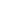 2) строку «Целевые индикаторы государственной программы» изложить 
в следующей редакции:3) в строке «Сроки реализации государственной программы» цифры «2024» заменить цифрами «2025»;4) строку «Ресурсное обеспечение государственной программы 
с разбивкой по источникам финансового обеспечения и годам реализации» изложить в следующей редакции:5) строку «Ресурсное обеспечение проектов, реализуемых в составе государственной программы, с разбивкой по источникам финансового обеспечения и годам реализации» изложить в следующей редакции:6) строку «Ожидаемые результаты реализации государственной программы» изложить в следующей редакции:2. В паспорте подпрограммы «Безопасные и качественные автомобильные дороги»:1) абзац первый строки «Цели и задачи подпрограммы» изложить в следующей редакции:«цель – развитие дорожной сети.»;2) строку «Целевые индикаторы подпрограммы» изложить в следующей редакции:3) в строке «Сроки реализации подпрограммы» цифры «2024» заменить цифрами «2025»;4) строку «Ресурсное обеспечение подпрограммы с разбивкой по источникам финансового обеспечения и годам реализации» изложить в следующей редакции:5) строку «Ресурсное обеспечение проектов, реализуемых в составе подпрограммы, с разбивкой по источникам финансового обеспечения и годам реализации» изложить в следующей редакции:6) строку «Ожидаемые результаты реализации подпрограммы» изложить в следующей редакции:3. В паспорте подпрограммы «Обеспечение населения Ульяновской области качественными услугами пассажирского транспорта»:1) абзац первый строки «Цели и задачи подпрограммы» изложить в следующей редакции:«цель – сбалансированное развитие транспортной системы в Ульяновской области.»;2) строку «Целевые индикаторы подпрограммы» изложить в следующей редакции:3) в строке «Сроки реализации подпрограммы» цифры «2024» заменить цифрами «2025»;4) строку «Ресурсное обеспечение подпрограммы с разбивкой по источникам финансового обеспечения и годам реализации» изложить в следующей редакции:5) строку «Ожидаемые результаты реализации подпрограммы» изложить в следующей редакции:4. В паспорте подпрограммы «Обеспечение реализации государственной программы»:1) строку «Цели и задачи подпрограммы» изложить в следующей редакции:2) строку «Целевые индикаторы подпрограммы» изложить в следующей редакции:3) в строке «Сроки реализации подпрограммы» цифры «2024» заменить цифрами «2025»;4) в строке «Ресурсное обеспечение подпрограммы с разбивкой по источникам финансового обеспечения и годам реализации»:а) в абзаце первом цифры «244632,97664» заменить цифрами «375779,37664»;б) в абзаце пятом цифру «0» заменить цифрами «56766,2»;в) в абзаце шестом цифры «40000,0» заменить цифрами «56766,2»;г) дополнить абзацем седьмым следующего содержания:«в 2025 году – 56766,2 тыс. рублей.»;5) строку «Ожидаемые результаты реализации подпрограммы» изложить в следующей редакции:5. Приложения № 1-3 изложить в следующей редакции:«ПРИЛОЖЕНИЕ № 1к государственной программеПЕРЕЧЕНЬцелевых индикаторов государственной программы Ульяновской области «Развитие транспортной системы в «Ульяновской области»__________________ПРИЛОЖЕНИЕ № 2к государственной программеСИСТЕМА МЕРОПРИЯТИЙгосударственной программы Ульяновской области«Развитие транспортной системы в «Ульяновской области»* Бюджетные ассигнования федерального бюджета предоставляются областному бюджету Ульяновской области в форме субсидий либо 
в иных формах, установленных Бюджетным кодексом Российской Федерации.__________________ПРИЛОЖЕНИЕ № 3к государственной программеСВЕДЕНИЯо соответствии реализуемых основных мероприятий государственной программы Ульяновской области «Развитие транспортной системы в Ульяновской области» документам стратегического планирования Российской Федерации, документам стратегического планирования Ульяновской области__________________».6. Дополнить приложением № 33:«ПРИЛОЖЕНИЕ № 33к государственной программеПЕРЕЧЕНЬобъектов капитального строительства, создаваемых, реконструируемых или приобретаемых 
в ходе реализации государственной программы Ульяновской области 
«Развитие транспортной системы в Ульяновской области»_______________».7. Приложения № 4 и 5 изложить в следующей редакции:«ПРИЛОЖЕНИЕ № 4к государственной программеПЕРЕЧЕНЬ ПОКАЗАТЕЛЕЙ,характеризующих ожидаемые результаты реализации государственной программы Ульяновской области «Развитие транспортной системы в Ульяновской области»__________________ПРИЛОЖЕНИЕ № 5к государственной программеОЦЕНКАпредполагаемых результатов применения инструментов государственного регулирования государственной программы Ульяновской области «Развитие транспортной системы в Ульяновской области»_________________».ПРАВИТЕЛЬСТВО УЛЬЯНОВСКОЙ ОБЛАСТИПРАВИТЕЛЬСТВО УЛЬЯНОВСКОЙ ОБЛАСТИП О С Т А Н О В Л Е Н И ЕП О С Т А Н О В Л Е Н И Е26 октября 2022 г.№ 19/622-П«Цели и задачи государственной программы–цель – создание транспортной инфраструктуры общего пользования в Ульяновской области.Задачи:развитие дорожной сети;сбалансированное развитие транспортной системы 
в Ульяновской области;обеспечение реализации государственной политики в сфере управления транспортным комплексом Ульяновской области.»;«Целевые индикаторы государственной программы–доля протяжённости автомобильных дорог общего пользования регионального, межмуниципального 
и местного значения на территории Ульяновской области, соответствующих нормативным тре-бованиям к транспортно-эксплуатационным по-казателям, на 31 декабря отчётного года;объём ввода в эксплуатацию после строительства 
и реконструкции автомобильных дорог общего пользования регионального, межмуниципального 
и местного значения;доля дорожной сети Ульяновской городской агломерации, находящейся в нормативном состоянии;доля автомобильных дорог регионального 
и межмуниципального значения, соответствующих нормативным требованиям;доля отечественного оборудования (товаров, работ, услуг) в общем объёме закупок;количество размещённых автоматических пунктов весогабаритного контроля (АПВК) транспортных средств на автомобильных дорогах регионального или межмуниципального, местного значения;количество стационарных камер фотовидео-фиксации нарушений правил дорожного движения (ФВФ) на автомобильных дорогах федерального, регионального или межмуниципального, местного значения до 250 % к 2030 году от базового количества 2017 года;количество внедрённых интеллектуальных транспортных систем (ИТС), предусматривающих автоматизацию процессов управления дорожным движением в городских агломерациях, включающих города с населением свыше 300 тысяч человек 
(64 города, накопленным итогом);количество внедрённых интеллектуальных транспортных систем (ИТС) на территории Ульяновской области (накопительным итогом);количество погибших в дорожно-транспортных происшествиях (далее – ДТП), человек на 100 тысяч населения;количество погибших в ДТП на 10 тысяч транспортных средств;доля автобусов со сроком эксплуатации до 5 лет 
в общем количестве автобусов организаций, осуществляющих регулярные перевозки пассажиров и багажа автомобильным транспортом на территории Ульяновской области (далее – автотранспортные организации);частота осуществления перевозок пассажиров автомобильным транспортом по маршрутам регулярных перевозок;число пассажиров, перевезённых железнодорожным транспортом общего пользования в пригородном сообщении в соответствии с утверждённым расписанием движения пассажирских поездов;количество пассажиров, перевезённых воздушным транспортом на внутренних и международных маршрутах;увеличение количества газозаправочных станций, расположенных на территории Ульяновской области;увеличение доли массовых социально значимых государственных услуг, доступных в электронной форме, в общем количестве массовых социально значимых государственных услуг.»;«Ресурсное обеспече-ние государственной программы с разбив-кой по источникам финансового обеспе-чения и годам реали-зации–общий объём бюджетных ассигнований на финансовое обеспечение проектов, реализуемых в составе государственной программы, составляет 58013358,65743 тыс. рублей, из них:43079895,38243 тыс. рублей – средства областного бюджета Ульяновской области, в том числе по годам реализации:в 2020 году – 6198484,05399 тыс. рублей;в 2021 году – 7232673,29708 тыс. рублей;в 2022 году – 7681170,09136 тыс. рублей;в 2023 году – 7197452,5 тыс. рублей;в 2024 году – 7358775,37 тыс. рублей;в 2025 году – 7411340,07 тыс. рублей;14933463,275 тыс. рублей – средства федерального бюджета, в том числе по годам реализации:в 2020 году – 2113261,275 тыс. рублей;в 2021 году – 3082466,7 тыс. рублей;в 2022 году – 2475295,4 тыс. рублей;в 2023 году – 3137354,3 тыс. рублей;в 2024 году – 2062542,8 тыс. рублей;в 2025 году – 2062542,8 тыс. рублей.»;«Ресурсное обеспечение проектов, реализуемых в составе го-сударственной программы, с разбивкой по источникам финансового обеспечения и годам реализации–общий объём бюджетных ассигнований на финансовое обеспечение проектов, реализуемых в составе государственной программы, составляет 27194888,29069 тыс. рублей, из них:17845100,11569 тыс. рублей – средства областного бюджета Ульяновской области, в том числе по годам реализации:в 2020 году – 2366832,88016 тыс. рублей;в 2021 году – 2854423,30493 тыс. рублей;в 2022 году – 2649137,0306 тыс. рублей;в 2023 году – 3252833,46 тыс. рублей;в 2024 году – 3153513,67 тыс. рублей;в 2025 году – 3568359,77 тыс. рублей;9749788,175 тыс. рублей – средства федерального бюджета, в том числе по годам реализации:в 2020 году – 1401550,275 тыс. рублей;в 2021 году – 830080,0 тыс. рублей;в 2022 году – 1183776,2 тыс. рублей;в 2023 году – 2557108,1 тыс. рублей;в 2024 году – 1888636,8 тыс. рублей;в 2025 году – 1888636,8 тыс. рублей.»;«Ожидаемые резуль-таты реализации госу-дарственной прог-раммы–протяжённость сети автомобильных дорог общего пользования регионального, межмуниципального 
и местного значения на территории Ульяновской области;прирост протяжённости сети автомобильных дорог общего пользования регионального, межму-ниципального и местного значения на территории Ульяновской области, в результате строительства новых автомобильных дорог;прирост протяжённости автомобильных дорог общего пользования регионального, межму-ниципального и местного значения на территории Ульяновской области, соответствующих нор-мативным требованиям к транспортно-эксплуатационным показателям, в результате реконструкции автомобильных дорог;прирост протяжённости автомобильных дорог общего пользования регионального, межмуни-ципального и местного значения на территории Ульяновской области, соответствующих нор-мативным требованиям к транспортно-эксплу-атационным показателям, в результате капи-тального ремонта и ремонта автомобильных дорог;доля контрактов жизненного цикла, пре-дусматривающих выполнение работ по строи-тельству, реконструкции, капитальному ремонту автомобильных дорог регионального (межму-ниципального) значения;доля отечественного оборудования (товаров, работ, услуг) в общем объёме закупок;доля объектов, на которых предусматривается использование новых и наилучших технологий;количество погибших в ДТП, человек на 100 тысяч населения;количество погибших в ДТП на 10 тысяч транспортных средств;уменьшение количества маршрутов регулярных перевозок пассажиров автомобильным транспортом в пригородном и междугородном сообщениях 
в пределах территории Ульяновской области;доля автобусов, осуществляющих регулярные перевозки пассажиров в городском, пригородном 
и междугородном (в пределах Ульяновской области) сообщении, оснащённых системами безналичной оплаты проезда;доля автобусов, осуществляющих регулярные перевозки пассажиров в городском, пригородном 
и междугородном (в пределах Ульяновской области) сообщении, для которых обеспечена 
в открытом доступе информация об их реальном движении по маршруту;сохранение количества маршрутов, по которым осуществляется перевозка пассажиров железнодо-рожным транспортом общего пользования 
в пригородном сообщении, в соответствии 
с утверждённым расписанием движения пасса-жирских поездов;увеличение численности пассажиров, перевезённых по маршрутам внутренних региональных перевозок пассажиров воздушным транспортом;количество транспортных средств, переобо-рудованных для использования природного газа 
в качестве моторного топлива;доля оказанных социально значимых госу-дарственных услуг в общем количестве заявлений на оказание таких услуг.».«Целевые индикаторы подпрограммы–доля протяжённости автомобильных дорог общего пользования регионального, межмуниципального 
и местного значения на территории Ульяновской области, соответствующих нормативным требо-ваниям к транспортно-эксплуатационным показа-телям, на 31 декабря отчётного года;объём ввода в эксплуатацию после строительства 
и реконструкции автомобильных дорог общего пользования регионального, межмуниципального 
и местного значения;доля дорожной сети Ульяновской городской агломерации, находящейся в нормативном состоя-нии;доля автомобильных дорог регионального 
и межмуниципального значения, соответствующих нормативным требованиям;доля отечественного оборудования (товаров, работ, услуг) в общем объёме закупок;количество размещённых автоматических пунктов весогабаритного контроля (АПВК) транспортных средств на автомобильных дорогах регионального или межмуниципального, местного значения;количество стационарных камер фотовидео-фиксации нарушений правил дорожного движения (ФВФ) на автомобильных дорогах федерального, регионального или межмуниципального, местного значения до 250 % к 2030 году от базового количества 2017 года;количество внедрённых интеллектуальных транспортных систем (ИТС), предусматривающих автоматизацию процессов управления дорожным движением в городских агломерациях, включающих города с населением свыше 300 тысяч человек 
(64 города, накопленным итогом);количество внедрённых интеллектуальных транспортных систем (ИТС) на территории Ульяновской области (накопительным итогом);количество погибших в ДТП, человек на 100 тысяч населения;количество погибших в ДТП на 10 тысяч транспортных средств.»;«Ресурсное обеспечение подпрограммы с разбивкой по источникам финансового обеспечения и годам реализации–общий объём бюджетных ассигнований на финансовое обеспечение подпрограммы составляет 54252878,8588 тыс. рублей, из них:40202541,5838 тыс. рублей – средства областного бюджета Ульяновской области, в том числе по годам реализации:в 2020 году – 5647710,22418 тыс. рублей;в 2021 году – 6465618,04908 тыс. рублей;в 2022 году – 6884594,29054 тыс. рублей;в 2023 году – 6957329,28 тыс. рублей;в 2024 году – 7108775,37   тыс. рублей;в 2025 году – 7138514,37 тыс. рублей;14050337,275 тыс. рублей – средства федерального бюджета, в том числе по годам реализации:в 2020 году – 2101550,275 тыс. рублей;в 2021 году – 3016226,7 тыс. рублей;в 2022 году – 2240977,4 тыс. рублей;в 2023 году – 2914309,3 тыс. рублей;в 2024 году – 1888636,8 тыс. рублей;в 2025 году – 1888636,8 тыс. рублей.»;«Ресурсное обеспечение проектов, реализуемых в составе подпрограммы, с разбивкой по источникам финансового обеспечения и годам реализации–общий объём бюджетных ассигнований на финансовое обеспечение проектов, реализуемых 
в составе государственной программы, составляет 27594888,2906 тыс. рублей, из них:17845100,11569 тыс. рублей – средства областного бюджета Ульяновской области, в том числе по годам реализации:в 2020 году – 2366832,88016 тыс. рублей;в 2021 году – 2854423,30493 тыс. рублей;в 2022 году – 2649137,0306 тыс. рублей;в 2023 году – 3252833,46 тыс. рублей;в 2024 году – 3153513,67 тыс. рублей;в 2025 году – 3568359,77 тыс. рублей;9749788,175 тыс. рублей – средства федерального бюджета, в том числе по годам реализации:в 2020 году – 1401550,275 тыс. рублей;в 2021 году – 830080,0 тыс. рублей;в 2022 году – 1183776,2 тыс. рублей;в 2023 году – 2557108,1 тыс. рублей;в 2024 году – 1888636,8 тыс. рублей;в 2025 году – 1888636,8 тыс. рублей.»;«Ожидаемые резуль-таты реализации под-программы–протяжённость сети автомобильных дорог общего пользования регионального, межмуниципального 
и местного значения на территории Ульяновской области;прирост протяжённости сети автомобильных дорог общего пользования регионального, межмуни-ципального и местного значения на территории Ульяновской области, в результате строительства новых автомобильных дорог;прирост протяжённости автомобильных дорог общего пользования регионального, межмуни-ципального и местного значения на террито-
рии Ульяновской области, соответствующих 
нормативным требованиям к транспортно-эксплуа-тационным показателям, в результате реконст-рукции автомобильных дорог;прирост протяжённости автомобильных дорог общего пользования регионального, межмуни-ципального и местного значения на террито-
рии Ульяновской области, соответствующих 
норм-ативным требованиям к транспортно-эксплуа-тационным показателям, в результате капитального ремонта и ремонта автомобильных дорог;доля контрактов жизненного цикла, преду-сматривающих выполнение работ по строительству, реконструкции, капитальному ремонту автомо-бильных дорог регионального (межмуни-ципального) значения;доля отечественного оборудования (товаров, работ, услуг) в общем объеме закупок;доля объектов, на которых предусматривается использование новых и наилучших технологий;количество погибших в ДТП, человек на 100 тысяч населения;количество погибших в ДТП на 10 тысяч транспортных средств.».«Целевые индикаторы подпрограммы–доля автобусов со сроком эксплуатации до 5 лет 
в общем количестве автобусов организаций, осуществляющих регулярные перевозки пассажиров и багажа автомобильным транспортом на территории Ульяновской области (далее – автотранспортные организации);частота осуществления перевозок пассажиров автомобильным транспортом по маршрутам регулярных перевозок;число пассажиров, перевезённых железнодорожным транспортом общего пользования в пригородном сообщении в соответствии с утверждённым расписанием движения пассажирских поездов;количество пассажиров, перевезённых воздушным транспортом на внутренних и международных маршрутах;увеличение количества газозаправочных станций, расположенных на территории Ульяновской области.»;«Ресурсное обеспечение подпрограммы 
с разбивкой по источникам финансового обеспечения и годам реализации–общий объём бюджетных ассигнований на финансовое обеспечение подпрограммы составляет 3384700,42199 тыс. рублей, из них:2501574,42199 тыс. рублей – средства областного бюджета Ульяновской области, в том числе по годам реализации:в 2020 году – 481649,72981 тыс. рублей;в 2021 году – 679546,37136 тыс. рублей;в 2022 году - 747728,00082 тыс. рублей;в 2023 году – 183357,02 тыс. рублей;в 2024 году – 193233,8 тыс. рублей;в 2025 году – 216059,5 тыс. рублей;883126,0 тыс. рублей – средства федерального бюджета, в том числе по годам реализации:в 2020 году – 11711,0 тыс. рублей;в 2021 году – 66240,0 тыс. рублей;в 2022 году – 234318,0 тыс. рублей;в 2023 году – 223045,0 тыс. рублей;в 2024 году – 173906,0 тыс. рублей;в 2025 году – 173906,0 тыс. рублей.»;«Ожидаемые результаты реализации подпрограммы–уменьшение количества маршрутов регулярных перевозок пассажиров автомобильным транспортом в пригородном и междугородном сообщениях в пределах территории Ульяновской области;доля автобусов, осуществляющих регулярные перевозки пассажиров в городском, пригородном и междугородном (в пределах Ульяновской области) сообщении, оснащённых системами безналичной оплаты проезда;доля автобусов, осуществляющих регулярные перевозки пассажиров в городском, пригородном и междугородном (в пределах Ульяновской области) сообщении, для которых обеспечена в открытом доступе информация об их реальном движении по маршруту;сохранение количества маршрутов, по которым осуществляется перевозка пассажиров железнодорожным транспортом общего пользования 
в пригородном сообщении, в соответствии 
с утверждённым расписанием движения пассажирских поездов;увеличение численности пассажиров, перевезённых по маршрутам внутренних региональных перевозок пассажиров воздушным транспортом;количество транспортных средств, переоборудованных для использования природного газа 
в качестве моторного топлива.».«Цели и задачи подпрограммы–цель – обеспечение реализации государственной политики в сфере управления транспортным комплексом Ульяновской области;задача – повышение эффективности деятельности 
в сферах дорожного хозяйства и транспортного обслуживания, осуществляемой подведомственными Министерству организациями.»;«Целевые индикаторы подпрограммы–увеличение доли массовых социально значимых государственных услуг, доступных в электронной форме, в общем количестве массовых социально значимых государственных услуг.»;«Ожидаемые результаты реализации подпрограммы–доля оказанных социально значимых государственных услуг в общем количестве заявлений на оказание таких услуг.».№п/пНаименование целевого индикатора, единица измеренияХарактер динамики значений целевого индикатораБазовое значение целевого индикатораЗначения целевого индикатораЗначения целевого индикатораЗначения целевого индикатораЗначения целевого индикатораЗначения целевого индикатораЗначения целевого индикатораМетодика расчёта значений целевого индикатора государственной программы, источник информации№п/пНаименование целевого индикатора, единица измеренияХарактер динамики значений целевого индикатораБазовое значение целевого индикатора2020год2021год2022год2023год2024год2025годМетодика расчёта значений целевого индикатора государственной программы, источник информации12344567891010Подпрограмма «Безопасные и качественные автомобильные дороги»Подпрограмма «Безопасные и качественные автомобильные дороги»Подпрограмма «Безопасные и качественные автомобильные дороги»Подпрограмма «Безопасные и качественные автомобильные дороги»Подпрограмма «Безопасные и качественные автомобильные дороги»Подпрограмма «Безопасные и качественные автомобильные дороги»Подпрограмма «Безопасные и качественные автомобильные дороги»Подпрограмма «Безопасные и качественные автомобильные дороги»Подпрограмма «Безопасные и качественные автомобильные дороги»Подпрограмма «Безопасные и качественные автомобильные дороги»Подпрограмма «Безопасные и качественные автомобильные дороги»Подпрограмма «Безопасные и качественные автомобильные дороги»Подпрограмма «Безопасные и качественные автомобильные дороги»Подпрограмма «Безопасные и качественные автомобильные дороги»1.Доля протяжённости автомобильных дорог общего пользования регионального, межмуниципального 
и местного значения на территории Ульяновской области, соответствующих нормативным требованиям 
к транспортно-эксплуатационным показателям, на 31 декабря отчётного года, процентов, в том числе:Повышательный47,352,252,254,355,356,858,4-Отношение протяжённости автомобильных дорог общего пользования регионального, межмуниципального и местного значения 
на территории Ульяновской области, соответствующих нормативным требованиям к транспортно-эксплуатационным показателям, 
к их общей протяжённости.Сведения по мониторингу осуществления дорожной деятельности, представляемые в федеральное казённое учреждение «Дороги России» (далее – ФКУ «Дороги России»); постановление Правительства Ульяновской области от 30.12.2009 
№ 431-П «Об утверждении перечня автомобильных дорог общего пользования регионального или межмуниципального значения Ульяновской области» (далее – постановление Правительства Ульяновской области от 30.12.2009 
№ 431-П); форма федерального статистического наблюдения № 1-ДГ; обобщённые сведения, полученные от органов местного самоуправления муниципальных образований Ульяновской областиОтношение протяжённости автомобильных дорог общего пользования регионального, межмуниципального и местного значения 
на территории Ульяновской области, соответствующих нормативным требованиям к транспортно-эксплуатационным показателям, 
к их общей протяжённости.Сведения по мониторингу осуществления дорожной деятельности, представляемые в федеральное казённое учреждение «Дороги России» (далее – ФКУ «Дороги России»); постановление Правительства Ульяновской области от 30.12.2009 
№ 431-П «Об утверждении перечня автомобильных дорог общего пользования регионального или межмуниципального значения Ульяновской области» (далее – постановление Правительства Ульяновской области от 30.12.2009 
№ 431-П); форма федерального статистического наблюдения № 1-ДГ; обобщённые сведения, полученные от органов местного самоуправления муниципальных образований Ульяновской области1.1.Автомобильных дорог общего пользования регионального, межмуниципального значения, процентов–4346,046,047,449,049,550,0-Отношение протяжённости автомобильных дорог общего пользования регионального, межмуниципального и местного значения 
на территории Ульяновской области, соответствующих нормативным требованиям к транспортно-эксплуатационным показателям, 
к их общей протяжённости.Сведения по мониторингу осуществления дорожной деятельности, представляемые в федеральное казённое учреждение «Дороги России» (далее – ФКУ «Дороги России»); постановление Правительства Ульяновской области от 30.12.2009 
№ 431-П «Об утверждении перечня автомобильных дорог общего пользования регионального или межмуниципального значения Ульяновской области» (далее – постановление Правительства Ульяновской области от 30.12.2009 
№ 431-П); форма федерального статистического наблюдения № 1-ДГ; обобщённые сведения, полученные от органов местного самоуправления муниципальных образований Ульяновской областиОтношение протяжённости автомобильных дорог общего пользования регионального, межмуниципального и местного значения 
на территории Ульяновской области, соответствующих нормативным требованиям к транспортно-эксплуатационным показателям, 
к их общей протяжённости.Сведения по мониторингу осуществления дорожной деятельности, представляемые в федеральное казённое учреждение «Дороги России» (далее – ФКУ «Дороги России»); постановление Правительства Ульяновской области от 30.12.2009 
№ 431-П «Об утверждении перечня автомобильных дорог общего пользования регионального или межмуниципального значения Ульяновской области» (далее – постановление Правительства Ульяновской области от 30.12.2009 
№ 431-П); форма федерального статистического наблюдения № 1-ДГ; обобщённые сведения, полученные от органов местного самоуправления муниципальных образований Ульяновской области1.2.Автомобильных дорог общего пользования местного значения, процентов–5056,056,058,360,062,064,0-Отношение протяжённости автомобильных дорог общего пользования регионального, межмуниципального и местного значения 
на территории Ульяновской области, соответствующих нормативным требованиям к транспортно-эксплуатационным показателям, 
к их общей протяжённости.Сведения по мониторингу осуществления дорожной деятельности, представляемые в федеральное казённое учреждение «Дороги России» (далее – ФКУ «Дороги России»); постановление Правительства Ульяновской области от 30.12.2009 
№ 431-П «Об утверждении перечня автомобильных дорог общего пользования регионального или межмуниципального значения Ульяновской области» (далее – постановление Правительства Ульяновской области от 30.12.2009 
№ 431-П); форма федерального статистического наблюдения № 1-ДГ; обобщённые сведения, полученные от органов местного самоуправления муниципальных образований Ульяновской областиОтношение протяжённости автомобильных дорог общего пользования регионального, межмуниципального и местного значения 
на территории Ульяновской области, соответствующих нормативным требованиям к транспортно-эксплуатационным показателям, 
к их общей протяжённости.Сведения по мониторингу осуществления дорожной деятельности, представляемые в федеральное казённое учреждение «Дороги России» (далее – ФКУ «Дороги России»); постановление Правительства Ульяновской области от 30.12.2009 
№ 431-П «Об утверждении перечня автомобильных дорог общего пользования регионального или межмуниципального значения Ульяновской области» (далее – постановление Правительства Ульяновской области от 30.12.2009 
№ 431-П); форма федерального статистического наблюдения № 1-ДГ; обобщённые сведения, полученные от органов местного самоуправления муниципальных образований Ульяновской области2.Объём ввода в эксплуатацию после строительства и реконструкции автомобильных дорог общего пользования регионального, межмуниципального и местного значения, км, в том числе:Повышательный7,0281,1011,1019,84709-2,57411--Абсолютный показатель рассчитывается путём подсчёта протяжённости введённых в эксплуатацию автомобильных дорог после строительства и реконструкции.Акты ввода автомобильных дорог 
в эксплуатацию после строительства и реконструкции; обобщённые сведения, полученные от органов местного самоуправления муниципальных образований Ульяновской областиАбсолютный показатель рассчитывается путём подсчёта протяжённости введённых в эксплуатацию автомобильных дорог после строительства и реконструкции.Акты ввода автомобильных дорог 
в эксплуатацию после строительства и реконструкции; обобщённые сведения, полученные от органов местного самоуправления муниципальных образований Ульяновской области2.1.Автомобильных дорог общего пользования регионального, межмуниципального значения, км–---8,55794----Абсолютный показатель рассчитывается путём подсчёта протяжённости введённых в эксплуатацию автомобильных дорог после строительства и реконструкции.Акты ввода автомобильных дорог 
в эксплуатацию после строительства и реконструкции; обобщённые сведения, полученные от органов местного самоуправления муниципальных образований Ульяновской областиАбсолютный показатель рассчитывается путём подсчёта протяжённости введённых в эксплуатацию автомобильных дорог после строительства и реконструкции.Акты ввода автомобильных дорог 
в эксплуатацию после строительства и реконструкции; обобщённые сведения, полученные от органов местного самоуправления муниципальных образований Ульяновской области2.2.Автомобильных дорог общего пользования местного значения, км–7,0281,1011,1011,28915-2,57411--Абсолютный показатель рассчитывается путём подсчёта протяжённости введённых в эксплуатацию автомобильных дорог после строительства и реконструкции.Акты ввода автомобильных дорог 
в эксплуатацию после строительства и реконструкции; обобщённые сведения, полученные от органов местного самоуправления муниципальных образований Ульяновской областиАбсолютный показатель рассчитывается путём подсчёта протяжённости введённых в эксплуатацию автомобильных дорог после строительства и реконструкции.Акты ввода автомобильных дорог 
в эксплуатацию после строительства и реконструкции; обобщённые сведения, полученные от органов местного самоуправления муниципальных образований Ульяновской области3.Доля дорожной сети Ульяновской городской агломерации, находящейся в нормативном состоянии, процентовПовышательный74747477798285-Отношение протяжённости автомобильных дорог Ульяновской городской агломерации, соответствующих нормативным требованиям к транспортно-эксплуата-ционным показателям, к их общей протяжённости.Результаты диагностики, ежегодно проводимой специализированной организациейОтношение протяжённости автомобильных дорог Ульяновской городской агломерации, соответствующих нормативным требованиям к транспортно-эксплуата-ционным показателям, к их общей протяжённости.Результаты диагностики, ежегодно проводимой специализированной организацией4.Доля автомобильных дорог регионального и межмуниципального значения, соответствующих нормативным требованиям, процентовПовышательный46,946,946,947,648,349,050,0-Отношение протяжённости автомобильных дорог регионального 
и межмуниципального значения, соответствующих нормативным требованиям, к их общей протяжённости, на 31.12.2017Отношение протяжённости автомобильных дорог регионального 
и межмуниципального значения, соответствующих нормативным требованиям, к их общей протяжённости, на 31.12.20175.Доля отечественного оборудования (товаров, работ, услуг) в общем объёме закупок, процентовПовышательный60606062646670-Отношение суммы затрат на закупку отечественного оборудования (товаров, работ, услуг) к общей сумме затрат на закупку оборудования (товаров, работ, услуг) в текущем годуОтношение суммы затрат на закупку отечественного оборудования (товаров, работ, услуг) к общей сумме затрат на закупку оборудования (товаров, работ, услуг) в текущем году6.Количество размещённых автоматических пунктов весогабаритного контроля (АПВК) транспортных средств на автомобильных дорогах регионального или межмуниципального, местного значения, штукПовышательный000371115-Прямой подсчёт.Сведения, полученные в областном государственном казённом учреждении «Департамент автомобильных дорог Ульяновской области» (далее – ОГКУ)Прямой подсчёт.Сведения, полученные в областном государственном казённом учреждении «Департамент автомобильных дорог Ульяновской области» (далее – ОГКУ)7.Количество стационарных камер фотовидеофиксации нарушений правил дорожного движения (ФВФ) на автомобильных дорогах федерального, регионального или межмуниципального, местного значения до 250 % к 2030 году от базового количества 2017 года, процентовПовышательный100225,27225,27230,77236,26241,76247,25-Отношение количества стационарных камер фотовидеофиксации нарушений правил дорожного движения (ФВФ) на автомобильных дорогах федерального, регионального или межмуниципального, местного значения к их количеству, зафиксированному в базовом 
2017 году (100 %).Сведения, полученные в Автономной некоммерческой организации «Центр организации дорожного движения»Отношение количества стационарных камер фотовидеофиксации нарушений правил дорожного движения (ФВФ) на автомобильных дорогах федерального, регионального или межмуниципального, местного значения к их количеству, зафиксированному в базовом 
2017 году (100 %).Сведения, полученные в Автономной некоммерческой организации «Центр организации дорожного движения»8.Количество внедрённых интеллектуальных транспортных систем (ИТС), предусматривающих автоматизацию процессов управления дорожным движением в городских агломерациях, включающих города с населением свыше 300 тысяч человек (64 города, накопленным итогом), штукПовышательный0000001-Прямой подсчёт (абсолютное число).Сведения, полученные в ОГКУПрямой подсчёт (абсолютное число).Сведения, полученные в ОГКУ9.Количество внедрённых интеллектуальных транспортных систем (ИТС) на территории Ульяновской области (накопительным итогом), штукПовышательный1222222-Прямой подсчёт.Сведения, полученные в ОГКУПрямой подсчёт.Сведения, полученные в ОГКУ10.Количество погибших в дорожно-транспортных происшествиях (далее – ДТП) человек на 100 тысяч населения, человекПонижательный1411,8711,8711,0610,419,689,11-Ср = Чп / (Чн / 100000), где:Ср – число лиц, погибших в результате ДТП, на 100 тыс. населения;Чп – число лиц, погибших в результате ДТП на территории Ульяновской области;Чн – численность населения Ульяновской области.Для расчёта используются сведения, содержащиеся в ежемесячных оперативных сводках Управления государственной инспекции безопасности дорожного движения, и статистические данные о численности населения Ульяновской областиСр = Чп / (Чн / 100000), где:Ср – число лиц, погибших в результате ДТП, на 100 тыс. населения;Чп – число лиц, погибших в результате ДТП на территории Ульяновской области;Чн – численность населения Ульяновской области.Для расчёта используются сведения, содержащиеся в ежемесячных оперативных сводках Управления государственной инспекции безопасности дорожного движения, и статистические данные о численности населения Ульяновской области11.Количество погибших в ДТП на 
10 тысяч транспортных средств, человекПонижательный3,93,253,253,032,852,652,49-Ср = Чп / (Чт / 10000), где:Ср – число лиц, погибших в результате ДТП, на 10 тыс. транспортных средств;Чп – число лиц, погибших в результате ДТП на территории Ульяновской области;Чт – количество транспортных средств, зарегистрированных на территории Ульяновской области.Для расчёта используются сведения, содержащиеся в ежемесячных оперативных сводках Управле-
ния государственной инспекции 
безопасности дорожного движения, и статистические данные о численности населения Ульяновской областиСр = Чп / (Чт / 10000), где:Ср – число лиц, погибших в результате ДТП, на 10 тыс. транспортных средств;Чп – число лиц, погибших в результате ДТП на территории Ульяновской области;Чт – количество транспортных средств, зарегистрированных на территории Ульяновской области.Для расчёта используются сведения, содержащиеся в ежемесячных оперативных сводках Управле-
ния государственной инспекции 
безопасности дорожного движения, и статистические данные о численности населения Ульяновской областиПодпрограмма «Обеспечение населения Ульяновской области качественными услугами пассажирского транспорта»Подпрограмма «Обеспечение населения Ульяновской области качественными услугами пассажирского транспорта»Подпрограмма «Обеспечение населения Ульяновской области качественными услугами пассажирского транспорта»Подпрограмма «Обеспечение населения Ульяновской области качественными услугами пассажирского транспорта»Подпрограмма «Обеспечение населения Ульяновской области качественными услугами пассажирского транспорта»Подпрограмма «Обеспечение населения Ульяновской области качественными услугами пассажирского транспорта»Подпрограмма «Обеспечение населения Ульяновской области качественными услугами пассажирского транспорта»Подпрограмма «Обеспечение населения Ульяновской области качественными услугами пассажирского транспорта»Подпрограмма «Обеспечение населения Ульяновской области качественными услугами пассажирского транспорта»Подпрограмма «Обеспечение населения Ульяновской области качественными услугами пассажирского транспорта»Подпрограмма «Обеспечение населения Ульяновской области качественными услугами пассажирского транспорта»Подпрограмма «Обеспечение населения Ульяновской области качественными услугами пассажирского транспорта»Подпрограмма «Обеспечение населения Ульяновской области качественными услугами пассажирского транспорта»Подпрограмма «Обеспечение населения Ульяновской области качественными услугами пассажирского транспорта»1.Доля автобусов со сроком эксплуатации до 5 лет в общем количестве автобусов организаций, осуществляющих регулярные перевозки пассажиров и багажа автомобильным транспортом на территории Ульяновской области (далее – автотранспортные организации), процентовПовышательный35,735,736,54242,54343,544Отношение количества автобусов со сроком эксплуатации до 5 лет к общему количеству автобусов в автопарке автотранспортных организаций.Отчётные данные автотранспортных организаций 2.Частота осуществления перевозок пассажиров автомобильным транспортом по маршрутам регулярных перевозок, процентовПовышательный979797,597,797,797,797,797,7Отношение количества фактически осуществлённых рейсов автотранспортных организаций к количеству запланированных рейсов в соответствии с утверждённым расписанием.Отчётные данные автотранспортных организаций3.Число пассажиров, перевезённых железнодорожным транспортом общего пользования в пригородном сообщении в соответствии с утверждённым расписанием движения пассажирских поездов, тыс. человекПовышательный400400280325330340350360Показатель рассчитывается путём прямого подсчёта количества маршрутов в соответствии с утверждённым расписанием движения пассажирских поездов.Оперативные отчётные данные организации-перевозчика4.Количество маршрутов, по которым осуществляется перевозка пассажиров железнодорожным транспортом общего пользования в пригородном сообщении в соответствии с утверждённым расписанием движения пассажирских поездов, единицПовышательный11111113----Показатель рассчитывается путём прямого подсчёта количества маршрутов в соответствии с утверждённым расписанием движения пассажирских поездов.Оперативные отчётные данные организации-перевозчика5.Количество пассажиров, перевезённых воздушным транспортом на внутренних и международных маршрутах, тыс. человекПовышательный200200249450529535540545Показатель рассчитывается путём прямого подсчёта количества перевезённых пассажиров.Оперативная информация аэропортов, расположенных на территории Ульяновской области6.Увеличение количества газозаправочных станций, расположенных на территории Ульяновской областиПовышательный----9101112Прямой подсчёт.Данные МинистерстваПодпрограмма «Обеспечение реализации государственной программы»Подпрограмма «Обеспечение реализации государственной программы»Подпрограмма «Обеспечение реализации государственной программы»Подпрограмма «Обеспечение реализации государственной программы»Подпрограмма «Обеспечение реализации государственной программы»Подпрограмма «Обеспечение реализации государственной программы»Подпрограмма «Обеспечение реализации государственной программы»Подпрограмма «Обеспечение реализации государственной программы»Подпрограмма «Обеспечение реализации государственной программы»Подпрограмма «Обеспечение реализации государственной программы»Подпрограмма «Обеспечение реализации государственной программы»Подпрограмма «Обеспечение реализации государственной программы»1.Количество проведённых мероприятий внутреннего финансового контроля в отношении подведомственных учреждений, единицПовышательный2222----Прямой подсчет (абсолютное число).Данные Министерства2.Увеличение доли массовых социально значимых государственных услуг, доступных в электронной форме, в общем количестве массовых социально значимых государственных услуг, процентовПовышательный----8080100100Отношение количества массовых социально значимых государственных услуг, доступных в электронном в виде, к общему количеству таких услуг.Данные Министерства№ п/пНаименование основного мероприятия (мероприятия)Ответственные исполнители мероприятияИсточник финансового обеспеченияОбъём финансового обеспечения реализации мероприятий, тыс. руб.Объём финансового обеспечения реализации мероприятий, тыс. руб.Объём финансового обеспечения реализации мероприятий, тыс. руб.Объём финансового обеспечения реализации мероприятий, тыс. руб.Объём финансового обеспечения реализации мероприятий, тыс. руб.Объём финансового обеспечения реализации мероприятий, тыс. руб.Объём финансового обеспечения реализации мероприятий, тыс. руб.№ п/пНаименование основного мероприятия (мероприятия)Ответственные исполнители мероприятияИсточник финансового обеспечениявсего2020 год2021год2022 год2023год2024 год2025год1234567891011Подпрограмма «Безопасные и качественные автомобильные дороги»Подпрограмма «Безопасные и качественные автомобильные дороги»Подпрограмма «Безопасные и качественные автомобильные дороги»Подпрограмма «Безопасные и качественные автомобильные дороги»Подпрограмма «Безопасные и качественные автомобильные дороги»Подпрограмма «Безопасные и качественные автомобильные дороги»Подпрограмма «Безопасные и качественные автомобильные дороги»Подпрограмма «Безопасные и качественные автомобильные дороги»Подпрограмма «Безопасные и качественные автомобильные дороги»Подпрограмма «Безопасные и качественные автомобильные дороги»Подпрограмма «Безопасные и качественные автомобильные дороги»Цель подпрограммы – развитие дорожной сети.Задача подпрограммы – содержание автомобильных дорог общего пользования регионального и межмуниципального значения, мостов и иных искусственных дорожных сооружений на уровне, допустимом нормативами, для обеспечения их сохранностиЦель подпрограммы – развитие дорожной сети.Задача подпрограммы – содержание автомобильных дорог общего пользования регионального и межмуниципального значения, мостов и иных искусственных дорожных сооружений на уровне, допустимом нормативами, для обеспечения их сохранностиЦель подпрограммы – развитие дорожной сети.Задача подпрограммы – содержание автомобильных дорог общего пользования регионального и межмуниципального значения, мостов и иных искусственных дорожных сооружений на уровне, допустимом нормативами, для обеспечения их сохранностиЦель подпрограммы – развитие дорожной сети.Задача подпрограммы – содержание автомобильных дорог общего пользования регионального и межмуниципального значения, мостов и иных искусственных дорожных сооружений на уровне, допустимом нормативами, для обеспечения их сохранностиЦель подпрограммы – развитие дорожной сети.Задача подпрограммы – содержание автомобильных дорог общего пользования регионального и межмуниципального значения, мостов и иных искусственных дорожных сооружений на уровне, допустимом нормативами, для обеспечения их сохранностиЦель подпрограммы – развитие дорожной сети.Задача подпрограммы – содержание автомобильных дорог общего пользования регионального и межмуниципального значения, мостов и иных искусственных дорожных сооружений на уровне, допустимом нормативами, для обеспечения их сохранностиЦель подпрограммы – развитие дорожной сети.Задача подпрограммы – содержание автомобильных дорог общего пользования регионального и межмуниципального значения, мостов и иных искусственных дорожных сооружений на уровне, допустимом нормативами, для обеспечения их сохранностиЦель подпрограммы – развитие дорожной сети.Задача подпрограммы – содержание автомобильных дорог общего пользования регионального и межмуниципального значения, мостов и иных искусственных дорожных сооружений на уровне, допустимом нормативами, для обеспечения их сохранностиЦель подпрограммы – развитие дорожной сети.Задача подпрограммы – содержание автомобильных дорог общего пользования регионального и межмуниципального значения, мостов и иных искусственных дорожных сооружений на уровне, допустимом нормативами, для обеспечения их сохранностиЦель подпрограммы – развитие дорожной сети.Задача подпрограммы – содержание автомобильных дорог общего пользования регионального и межмуниципального значения, мостов и иных искусственных дорожных сооружений на уровне, допустимом нормативами, для обеспечения их сохранностиЦель подпрограммы – развитие дорожной сети.Задача подпрограммы – содержание автомобильных дорог общего пользования регионального и межмуниципального значения, мостов и иных искусственных дорожных сооружений на уровне, допустимом нормативами, для обеспечения их сохранности1.Основное мероприятие «Строительство и реконструкция автомобильных дорог общего пользования регионального и межмуниципального значения»Министерство транспорта Ульяновской области (далее - Министерство)Всего, 
в том числе:1561444,60122730526,982814297,21516620,404220001.Основное мероприятие «Строительство и реконструкция автомобильных дорог общего пользования регионального и межмуниципального значения»Министерство транспорта Ульяновской области (далее - Министерство)бюджетные ассигнования областного бюджета Ульяновской области (далее – областной бюджет)65917,8012230526,98218770,41516620,404220001.Основное мероприятие «Строительство и реконструкция автомобильных дорог общего пользования регионального и межмуниципального значения»Министерство транспорта Ульяновской области (далее - Министерство)бюджетные ассигнования федерального бюджета*1495526,8700000,0795526,800001.1.Строительство автомобильной дороги «Второй пусковой комплекс первой очереди строительства мостового перехода через р. Волга в г. Ульяновске (2 этап)», в том числе внесение изменений в проектную документациюМинистерство, областное государственное казённое учреждение «Департамент автомобильных дорог Ульяновской области» (далее – ОГКУ)Всего,в том числе:1500409,518703388,862797020,65600001.1.Строительство автомобильной дороги «Второй пусковой комплекс первой очереди строительства мостового перехода через р. Волга в г. Ульяновске (2 этап)», в том числе внесение изменений в проектную документациюМинистерство, областное государственное казённое учреждение «Департамент автомобильных дорог Ульяновской области» (далее – ОГКУ)бюджетные ассигнования областного бюджета4882,7183388,8621493,85600001.1.Строительство автомобильной дороги «Второй пусковой комплекс первой очереди строительства мостового перехода через р. Волга в г. Ульяновске (2 этап)», в том числе внесение изменений в проектную документациюМинистерство, областное государственное казённое учреждение «Департамент автомобильных дорог Ульяновской области» (далее – ОГКУ)бюджетные ассигнования федерального бюджета*1495526,8700000,0795526,800001.2.Реконструкция моста на ул. Радищева в г. Барыш на автомобильной дороге «Урено-Карлинское – Чуфарово – Вешкайма – Барыш» км 98 + 215 Барышского района Ульяновской области, в том числе подготовка проектной документацииМинистерство, ОГКУБюджетные ассигнования областного бюджета3500,03500,0000001.3.Реконструкция автомобильной дороги «Новоселки – Ковыльный» Мелекесского района Ульяновской области, в том числе подготовка проектной документацииМинистерство, ОГКУБюджетные ассигнования областного бюджета7000,07000,0000001.4.Строительство автомобильной дороги «Подъезд к п. Труженик Мелекесского района Ульяновской области (с мостом через р. Большой Авраль)», в том числе подготовка проектной документацииМинистерство, ОГКУБюджетные ассигнования областного бюджета3295,02995,0300,000001.5.Реконструкция автомобильной дороги Солдатская Ташла – Кузоватово – Новоспасское – Радищево – Старая Кулатка – граница области км 69 + 760 – км 73 + 000 Кузоватовского района Ульяновской области (вдоль улиц Карла Маркса, Советской, Комсомольской, Ленина в р.п. Кузоватово), в том числе подготовка проектной документацииМинистерство, ОГКУБюджетные ассигнования областного бюджета3150,03150,0000001.6.Реконструкция автомобильной дороги «Сурское – Шумерля» – автомобильная дорога «Москва – Казань» – Сурское Сурского района Ульяновской области (ул. Хазова, ул. Жигарина в р.п. Сурское), в том числе подготовка проектной документацииМинистерство, ОГКУБюджетные ассигнования областного бюджета3150,03150,0000001.7.Реконструкция моста через р. Избалык на автомобильной дороге «Старый Мостяк – Мосеевка» км 8 + 890 Старокулаткинского района Ульяновской области, в том числе подготовка проектной документацииМинистерство, ОГКУБюджетные ассигнования областного бюджета4970,02240,02240,0490,00001.8.Строительство автомобильной дороги «Солдатская Ташла – Кузоватово – Новоспасское – Радищево – Старая Кулатка – граница области – Индустриальный парк – Екатериновка» (I этап) Тереньгульского района Ульяновской области, в том числе подготовка проектной документации и погашение кредиторской задолженности по оплате ранее выполненных работМинистерство, ОГКУБюджетные ассигнования областного бюджета504,518504,518000001.9.Реконструкция автомобильной дороги «Бестужевка – Барыш – Николаевка – Павловка – граница области» – «Урено-Карлинское – Чуфарово – Вешкайма – Барыш» в 
г. Барыш Барышского района Ульяновской области, в том числе подготовка проектной документацииМинистерство, ОГКУБюджетные ассигнования областного бюджета2000,01500,0500,000001.10.Реконструкция моста через Суходол на автомобильной дороге «Старый Атлаш – Мосеевка» км 4 + 300 Старокулаткинского района Ульяновской области (в районе с. Мосеевка), в том числе подготовка проектной документацииМинистерство, ОГКУБюджетные ассигнования областного бюджета16577,31422446,91016130,404220001.11.Реконструкция моста через р. Долгая на автомобильной дороге «Сурское – Шумерля» – автомобильная дорога «Москва – Казань» км 2 + 206 Сурского района Ульяновской области (в р.п. Сурское), в том числе подготовка проектной документации и погашение кредиторской задолженности по оплате ранее выполненных работМинистерство, ОГКУБюджетные ассигнования областного бюджета2352,6922352,692000001.12.Реконструкция автомобильных дорог на территории муниципального образования «Инзенское городское поселение» Инзенского района Ульяновской области: участок № 1 «Автодорога ул. Чапаева - ул. Молодежная – ул. Гер-цена до пересечения с осью автомобильной дороги «Инза – Аристовка»; участок № 2 «Автодорога от пересечения ул. Толстого – ул. Менделеева – ул. К. Либкнехта до пересечения автодороги «Чапаева – Герцена», в том числе подготовка проектной документацииМинистерство, ОГКУБюджетные ассигнования областного бюджета14535,559299,014236,5590000Задача подпрограммы – капитальный ремонт и ремонт автомобильных дорог общего пользования регионального и межмуниципального значения, а также мостов и иных искусственных дорожных сооружений на них, находящихся в неудовлетворительном и аварийном состоянииЗадача подпрограммы – капитальный ремонт и ремонт автомобильных дорог общего пользования регионального и межмуниципального значения, а также мостов и иных искусственных дорожных сооружений на них, находящихся в неудовлетворительном и аварийном состоянииЗадача подпрограммы – капитальный ремонт и ремонт автомобильных дорог общего пользования регионального и межмуниципального значения, а также мостов и иных искусственных дорожных сооружений на них, находящихся в неудовлетворительном и аварийном состоянииЗадача подпрограммы – капитальный ремонт и ремонт автомобильных дорог общего пользования регионального и межмуниципального значения, а также мостов и иных искусственных дорожных сооружений на них, находящихся в неудовлетворительном и аварийном состоянииЗадача подпрограммы – капитальный ремонт и ремонт автомобильных дорог общего пользования регионального и межмуниципального значения, а также мостов и иных искусственных дорожных сооружений на них, находящихся в неудовлетворительном и аварийном состоянииЗадача подпрограммы – капитальный ремонт и ремонт автомобильных дорог общего пользования регионального и межмуниципального значения, а также мостов и иных искусственных дорожных сооружений на них, находящихся в неудовлетворительном и аварийном состоянииЗадача подпрограммы – капитальный ремонт и ремонт автомобильных дорог общего пользования регионального и межмуниципального значения, а также мостов и иных искусственных дорожных сооружений на них, находящихся в неудовлетворительном и аварийном состоянииЗадача подпрограммы – капитальный ремонт и ремонт автомобильных дорог общего пользования регионального и межмуниципального значения, а также мостов и иных искусственных дорожных сооружений на них, находящихся в неудовлетворительном и аварийном состоянииЗадача подпрограммы – капитальный ремонт и ремонт автомобильных дорог общего пользования регионального и межмуниципального значения, а также мостов и иных искусственных дорожных сооружений на них, находящихся в неудовлетворительном и аварийном состоянииЗадача подпрограммы – капитальный ремонт и ремонт автомобильных дорог общего пользования регионального и межмуниципального значения, а также мостов и иных искусственных дорожных сооружений на них, находящихся в неудовлетворительном и аварийном состоянииЗадача подпрограммы – капитальный ремонт и ремонт автомобильных дорог общего пользования регионального и межмуниципального значения, а также мостов и иных искусственных дорожных сооружений на них, находящихся в неудовлетворительном и аварийном состоянии2.Основное мероприятие «Обеспечение дорожной деятельности»МинистерствоВсего, в том числе:2509645,96689   3250350,362024983044,229155276038,055724061697,02 3955261,73570154,62.Основное мероприятие «Обеспечение дорожной деятельности»Министерствобюджетные ассигнования областного бюджета22291523,66689   3250350,362023592424,329154218836,855723704495,82 3955261,73570154,62.Основное мероприятие «Обеспечение дорожной деятельности»Министерствобюджетные ассигнования федерального бюджета*2805022,301390619,91057201,2357201,2002.1.Капитальный ремонт и ремонт автомобильных дорог общего пользования регионального и межмуниципального значения на территории Ульяновской области, мостов и иных искусственных дорожных сооружений, находящихся в неудовлетворительном и аварийном состоянии, в том числе подготовка проектной документацииМинистерство, ОГКУВсего, в том числе:4053553,93286   499711,29188824751,74961586405,45138317201,2496093,24329391,02.1.Капитальный ремонт и ремонт автомобильных дорог общего пользования регионального и межмуниципального значения на территории Ульяновской области, мостов и иных искусственных дорожных сооружений, находящихся в неудовлетворительном и аварийном состоянии, в том числе подготовка проектной документацииМинистерство, ОГКУбюджетные ассигнования областного бюджета2456952,4929   499711,29188342552,70964679204,25138110000,0496093,24329391,02.1.Капитальный ремонт и ремонт автомобильных дорог общего пользования регионального и межмуниципального значения на территории Ульяновской области, мостов и иных искусственных дорожных сооружений, находящихся в неудовлетворительном и аварийном состоянии, в том числе подготовка проектной документацииМинистерство, ОГКУбюджетные ассигнования федерального бюджета*1596601,439960482199,03996907201,2207201,2002.2.Содержание автомобильных дорог общего пользования регионального и межмуниципального значения, мостов и иных искусственных дорожных сооружений на нормативном уровне, допустимом для обеспечения их сохранности. Осуществление мероприятий по обеспечению безопасности дорожного движения на автомобильных дорогах общего пользования регионального и межмуниципального значения. Погашение кредиторской задолженности по оплате ранее выполненных работМинистерство, ОГКУБюджетные ассигнования областного бюджета 11062662,31821404283,76161734000,178431554375,878172082696,74  2256696,762030609,0 2.3.Предоставление субсидий бюджетам муниципальных районов (городских округов) Ульяновской области в целях софинансирования расходных обязательств, возникающих в связи с ремонтом дворовых территорий многоквартирных домов и социальных объектов, проездов к дворовым территориям многоквартирных домов и социальным объектам населённых пунктов, подготовкой проектной документации, строительством, реконструкцией, капитальным ремонтом, ремонтом и со-держанием (установкой дорожных знаков и нанесением горизонтальной разметки) автомобильных дорог общего пользования местного значения, мостов и иных искусственных дорожных сооружений на них, в том числе проектированием и строительством (реконструкцией) автомобильных дорог общего пользования местного значения с твёрдым покрытием до сельских населённых пунктов, не имеющих круглогодичной связи с сетью автомобильных дорог обще-го пользования, и погашение кредиторской задолженности по оплате ранее выполненных работМинистерство, ОГКУВсего, в том числе:8233806,66857   1060941,017332146934,435071866603,926171359327,29   900000,0900000,02.3.Предоставление субсидий бюджетам муниципальных районов (городских округов) Ульяновской области в целях софинансирования расходных обязательств, возникающих в связи с ремонтом дворовых территорий многоквартирных домов и социальных объектов, проездов к дворовым территориям многоквартирных домов и социальным объектам населённых пунктов, подготовкой проектной документации, строительством, реконструкцией, капитальным ремонтом, ремонтом и со-держанием (установкой дорожных знаков и нанесением горизонтальной разметки) автомобильных дорог общего пользования местного значения, мостов и иных искусственных дорожных сооружений на них, в том числе проектированием и строительством (реконструкцией) автомобильных дорог общего пользования местного значения с твёрдым покрытием до сельских населённых пунктов, не имеющих круглогодичной связи с сетью автомобильных дорог обще-го пользования, и погашение кредиторской задолженности по оплате ранее выполненных работМинистерство, ОГКУбюджетные ассигнования областного бюджета7025385,80853   1060941,017331238513,575031716603,926171209327,29  900000,0900000,02.3.Предоставление субсидий бюджетам муниципальных районов (городских округов) Ульяновской области в целях софинансирования расходных обязательств, возникающих в связи с ремонтом дворовых территорий многоквартирных домов и социальных объектов, проездов к дворовым территориям многоквартирных домов и социальным объектам населённых пунктов, подготовкой проектной документации, строительством, реконструкцией, капитальным ремонтом, ремонтом и со-держанием (установкой дорожных знаков и нанесением горизонтальной разметки) автомобильных дорог общего пользования местного значения, мостов и иных искусственных дорожных сооружений на них, в том числе проектированием и строительством (реконструкцией) автомобильных дорог общего пользования местного значения с твёрдым покрытием до сельских населённых пунктов, не имеющих круглогодичной связи с сетью автомобильных дорог обще-го пользования, и погашение кредиторской задолженности по оплате ранее выполненных работМинистерство, ОГКУбюджетные ассигнования федерального бюджета*1208420,860040908420,86004150000,0150000,0002.4.Содержание аппарата ОГКУ и погашение кредиторской задолженности по оплате ранее выполненных работОГКУБюджетные ассигнования областного бюджета1326533,89467224364,99467203961,6199115,8233030,5233030,5240713,4 2.5.Предоставление субсидий бюджетам муниципальных образований Ульяновской области в целях софинансирования расходных обязательств, возникающих в связи с проектированием, строительством (реконструкцией), капитальным ремонтом, ремонтом и содержанием велосипедных дорожек и велосипедных парковок и погашение кредиторской задолженности по ранее выполненным работамМинистерство, ОГКУБюджетные ассигнования областного бюджета411712,9889260456,0328773396,2660569537,069441,2969441,269441,22.6.Предоставление субсидий дорожно-строительным организациям, осуществляющим дорожную деятельность на автомобильных дорогах регионального или межмуниципального значения Ульяновской области, на возмещение затрат, связанных с уплатой процентов по кредитамМинистерствоБюджетные ассигнования областного бюджета593,26367593,26367000003.Основное мероприятие «Реализация регионального проекта «Региональная и местная дорожная сеть Ульяновской области», направленного на достижение целей, показателей и результатов федерального проекта «Дорожная сеть»Министерство, ОГКУ, муниципальное образование «город Ульяновск»Всего, в том числе:18996743,444722861294,870592820196,254132788982,924465759,163767150,474181996,573.Основное мероприятие «Реализация регионального проекта «Региональная и местная дорожная сеть Ульяновской области», направленного на достижение целей, показателей и результатов федерального проекта «Дорожная сеть»Министерство, ОГКУ, муниципальное образование «город Ульяновск»бюджетные ассигнования областного бюджета11452801,969721459744,595591990116,254131753234,222077833,461878513,672293359,773.Основное мероприятие «Реализация регионального проекта «Региональная и местная дорожная сеть Ульяновской области», направленного на достижение целей, показателей и результатов федерального проекта «Дорожная сеть»Министерство, ОГКУ, муниципальное образование «город Ульяновск»бюджетные ассигнования федерального бюджета*7543941,4751401550,275830080,01035748,72387925,71888636,81888636,83.1.Капитальный ремонт и ремонт автомобильных дорог общего пользования регионального и межмуниципального значения на территории Ульяновской области, мостов и иных искусственных дорожных сооружений, находящихся в неудовлетворительном и аварийном состоянии, в том числе подготовка проектной документацииМинистерство, ОГКУВсего, в том числе:19787378,164661699107,796061833051,815771890838,352833013869,963412150,473826996,573.1.Капитальный ремонт и ремонт автомобильных дорог общего пользования регионального и межмуниципального значения на территории Ульяновской области, мостов и иных искусственных дорожных сооружений, находящихся в неудовлетворительном и аварийном состоянии, в том числе подготовка проектной документацииМинистерство, ОГКУбюджетные ассигнования областного бюджета8834392,850991038823,482391352971,815771257890,652831722833,461523513,671938359,773.1.Капитальный ремонт и ремонт автомобильных дорог общего пользования регионального и межмуниципального значения на территории Ульяновской области, мостов и иных искусственных дорожных сооружений, находящихся в неудовлетворительном и аварийном состоянии, в том числе подготовка проектной документацииМинистерство, ОГКУбюджетные ассигнования федерального бюджета*4952985,31367660284,31367480080,0632947,71291036,51888636,81888636,83.2.Содержание автомобильных дорог общего пользования регионального и межмуниципального значения, мостов и иных искусственных дорожных сооружений на нормативном уровне, допустимом для обеспечения их сохранностиМинистерство, ОГКУБюджетные ассигнования областного бюджета216548,5247220,068984,95683140343,567170003.3.Субсидии, предоставляемые в целях софинансирования расходных обязательств муниципальному образованию «город Ульяновск», возникающих в связи со строительством, реконструкцией, капитальным ремонтом, ремонтом и содержанием (установкой дорожных знаков и на-несением горизонтальной разметки) автомобильных дорог общего пользования местного значения, мостов и иных искусственных дорожных сооружений на них, и погашение кредиторской задолженности по оплате ранее выполненных работМинистерство, муниципальное образование «город Ульяновск»Всего, в том числе:4578844,80453874008,42453785146,18757801,01451889,2355000,0355000,03.3.Субсидии, предоставляемые в целях софинансирования расходных обязательств муниципальному образованию «город Ульяновск», возникающих в связи со строительством, реконструкцией, капитальным ремонтом, ремонтом и содержанием (установкой дорожных знаков и на-несением горизонтальной разметки) автомобильных дорог общего пользования местного значения, мостов и иных искусственных дорожных сооружений на них, и погашение кредиторской задолженности по оплате ранее выполненных работМинистерство, муниципальное образование «город Ульяновск»бюджетные ассигнования областного бюджета2337101,1132413701,1132503400,0355000,0355000,0355000,0355000,03.3.Субсидии, предоставляемые в целях софинансирования расходных обязательств муниципальному образованию «город Ульяновск», возникающих в связи со строительством, реконструкцией, капитальным ремонтом, ремонтом и содержанием (установкой дорожных знаков и на-несением горизонтальной разметки) автомобильных дорог общего пользования местного значения, мостов и иных искусственных дорожных сооружений на них, и погашение кредиторской задолженности по оплате ранее выполненных работМинистерство, муниципальное образование «город Ульяновск»бюджетные ассигнования федерального бюджета*2241743,69133460307,31133281746,18402801,01096889,2003.4.Модернизация дорожной инфраструктуры в Ульяновской городской агломерации Ульяновской областиМинистерство, ОГКУВсего, в том числе:413971,95153280958,65133013,3015300003.4.Модернизация дорожной инфраструктуры в Ульяновской городской агломерации Ульяновской областиМинистерство, ОГКУбюджетные ассигнования областного бюджета64759,48153064759,4815300003.4.Модернизация дорожной инфраструктуры в Ульяновской городской агломерации Ульяновской областиМинистерство, ОГКУбюджетные ассигнования федерального бюджета*349212,47280958,6568253,8200003.4.1.Строительство автомобильной дороги «Цивильск – Ульяновск – Новая Воля» Цильнинского района Ульяновской области (1 этап)Министерство, ОГКУБюджетные ассигнования федерального бюджета*65296,6183965296,61839000003.4.2.Строительство автомобильной дороги «Старая Ерыкла – Ерыклинский» Кузоватовского и Тереньгульского районов Ульяновской областиМинистерство, ОГКУВсего, в том числе:213798,5339880785,23245133013,3015300003.4.2.Строительство автомобильной дороги «Старая Ерыкла – Ерыклинский» Кузоватовского и Тереньгульского районов Ульяновской областиМинистерство, ОГКУбюджетные ассигнования областного бюджета64759,48153064759,4815300003.4.2.Строительство автомобильной дороги «Старая Ерыкла – Ерыклинский» Кузоватовского и Тереньгульского районов Ульяновской областиМинистерство, ОГКУбюджетные ассигнования федерального бюджета*149039,0524580785,2324568253,8200003.4.3.Строительство моста через р. Борла на автомобильной дороге «Безводовка – Малая Борла» 
км 8 + 537 Кузоватовского района Ульяновской области (у с. Малая Борла)Министерство, ОГКУБюджетные ассигнования федерального бюджета*68475,1708868475,17088000003.4.4.Реконструкция автомобильных дорог «Инза – Оськино – граница области» км 0 + 000 – км 0 + 300, «Барыш – Инза – Карсун – Урено-Карлинское» км 55 + 000 – км 56 + 
000 (устройство кольцевой развязки) Инзенского района Ульяновской областиМинистерство, ОГКУБюджетные ассигнования федерального бюджета*66401,6282866401,62828000004.Основное мероприятие «Реализация регионального проекта «Общесистемные меры развития дорожного хозяйства Ульяновской области и Ульяновской городской агломерации», направленного на достижение целей, показателей и результатов федерального проекта «Общесистемные меры развития дорожного хозяйства»Министерство, ОГКУВсего, в том числе:5401296,1448708849,305655517,9388792746,501001194182,41025000,01025000,04.Основное мероприятие «Реализация регионального проекта «Общесистемные меры развития дорожного хозяйства Ульяновской области и Ульяновской городской агломерации», направленного на достижение целей, показателей и результатов федерального проекта «Общесистемные меры развития дорожного хозяйства»Министерство, ОГКУбюджетные ассигнования областного бюджета5084086,2448708849,305655517,9388644719,001001025000,01025000,01025000,04.Основное мероприятие «Реализация регионального проекта «Общесистемные меры развития дорожного хозяйства Ульяновской области и Ульяновской городской агломерации», направленного на достижение целей, показателей и результатов федерального проекта «Общесистемные меры развития дорожного хозяйства»Министерство, ОГКУбюджетные ассигнования федерального бюджета*317209,900148027,5169182,4004.1.Предоставление Автономной некоммерческой организации «Центр организации дорожного движения» субсидий из областного бюджета в целях финансового обеспечения её затрат в связи с осуществлением деятельности, направленной на внедрение автоматизированных и роботизированных технологий организации дорожного движения и контроль за соблюдением правил дорожного движенияМинистерствоБюджетные ассигнования областного бюджета3773886,6488703731,58530045,0688590110,0650000,0650000,0650000,04.2.Внедрение интеллектуальных транспортных систем, а также автоматических пунктов весогабаритного контроля на автомобильных дорогах регионального или межмуниципального значения Ульяновской области (размещение автоматических пунктов весогабаритного контроля на автомобильных дорогах регионального или межмуниципального значения Ульяновской области)Министерство, ОГКУБюджетные ассигнования областного бюджета1293033,0045117,725125472,8752442,409370000,0370000,0370000,04.3.Внедрение интеллектуальных транспортных систем, предусматри-вающих автоматизацию 
процессов управления 
дорожным движением 
в городских агломерациях, включающих города 
с населением свыше 
300 тысяч человекМинистерствоВсего, в том числе:317209,900148027,5169182,4004.3.Внедрение интеллектуальных транспортных систем, предусматри-вающих автоматизацию 
процессов управления 
дорожным движением 
в городских агломерациях, включающих города 
с населением свыше 
300 тысяч человекМинистерствобюджетные ассигнования областного бюджета00000004.3.Внедрение интеллектуальных транспортных систем, предусматри-вающих автоматизацию 
процессов управления 
дорожным движением 
в городских агломерациях, включающих города 
с населением свыше 
300 тысяч человекМинистерствобюджетные ассигнования федерального бюджета*317209,900148027,5169182,4004.4.Внедрение интеллектуальных транспортных систем, а также автоматических пунктов весогабаритного контроля на автомобильных дорогах регионального или межмуниципального значения Ульяновской области (внедрение интеллектуальных транспортных систем, установка метеостанции)Министерство, ОГКУБюджетные ассигнования областного бюджета17166,592002166,5925000,05000,05000,0Задача подпрограммы – создание условий для формирования негативного отношения к правонарушениям в сфере дорожного движенияЗадача подпрограммы – создание условий для формирования негативного отношения к правонарушениям в сфере дорожного движенияЗадача подпрограммы – создание условий для формирования негативного отношения к правонарушениям в сфере дорожного движенияЗадача подпрограммы – создание условий для формирования негативного отношения к правонарушениям в сфере дорожного движенияЗадача подпрограммы – создание условий для формирования негативного отношения к правонарушениям в сфере дорожного движенияЗадача подпрограммы – создание условий для формирования негативного отношения к правонарушениям в сфере дорожного движенияЗадача подпрограммы – создание условий для формирования негативного отношения к правонарушениям в сфере дорожного движенияЗадача подпрограммы – создание условий для формирования негативного отношения к правонарушениям в сфере дорожного движенияЗадача подпрограммы – создание условий для формирования негативного отношения к правонарушениям в сфере дорожного движенияЗадача подпрограммы – создание условий для формирования негативного отношения к правонарушениям в сфере дорожного движенияЗадача подпрограммы – создание условий для формирования негативного отношения к правонарушениям в сфере дорожного движения5.Основное мероприятие «Реализация регионального проекта «Безопасность дорожного движения в Ульяновской области», направленного на достижение целей, показателей и результатов федерального проекта «Безопасность дорожного движения»Министерство, ОГКУБюджетные ассигнования областного бюджета1308211,90117198238,97957208789,112251183,8096150000,0250000,0250000,05.1.Обустройство наиболее опасных участков улично-дорожной сети дорожными ограждениямиМинистерство, ОГКУБюджетные ассигнования областного бюджета129723,83538   6864,8221823096,2626962,753216800,028000,028000,05.2.Создание системы маршрутного ориентирования участников дорожного движения (установка дорожных знаков и светофорных объектов)Министерство, ОГКУБюджетные ассигнования областного бюджета88731,98396   18334,294569517,57316680,116410200,017000,017000,05.3.Нанесение горизонтальной дорожной разметкиМинистерство, ОГКУБюджетные ассигнования областного бюджета901159,69827   79677,76787123204,308188677,6224117600,0196000,0196000,05.4.Оборудование нерегулируемых пешеходных переходов освещением, искусственными дорожными неровностями, светофорами, системами светового оповещения, дорожными знаками с внутренним освещением и светодиодной индикацией, 
Г-образными опорами, дорожной разметкой, а также устройствами дополнительного освещения и другими элементами повышения безопасности дорожного движенияМинистерство, ОГКУБюджетные ассигнования областного бюджета47313,2256   015049,9088863,31765400,09000,09000,05.5.Совершенствование системы оказания медицинской помощи пострадавшим в результате дорожно-транспортных происшествий, в том числе их профилактикаМинистерство здравоохранения Ульяновской областиБюджетные ассигнования областного бюджета75821,034610,031211,010000,00005.6.Устройство освещения на автомобильных дорогахМинистерство, ОГКУБюджетные ассигнования областного бюджета65462,1579658752,094966710,0630000Итого по подпрограммеИтого по подпрограммеИтого по подпрограммеВсего, в том числе:54252878,8588   7749260,499189481844,749089125571,690549871638,588997412,17  9027151,17 Итого по подпрограммеИтого по подпрограммеИтого по подпрограммебюджетные ассигнования областного бюджета40202541,58385647710,224186465618,049086884594,290546957329,287108775,377138514,37 Итого по подпрограммеИтого по подпрограммеИтого по подпрограммебюджетные ассигнования федерального бюджета*14050337,275 2101550,2753016226,72240977,42914309,31888636,81888636,8  Подпрограмма «Обеспечение населения Ульяновской области качественными услугами пассажирского транспорта»Подпрограмма «Обеспечение населения Ульяновской области качественными услугами пассажирского транспорта»Подпрограмма «Обеспечение населения Ульяновской области качественными услугами пассажирского транспорта»Подпрограмма «Обеспечение населения Ульяновской области качественными услугами пассажирского транспорта»Подпрограмма «Обеспечение населения Ульяновской области качественными услугами пассажирского транспорта»Подпрограмма «Обеспечение населения Ульяновской области качественными услугами пассажирского транспорта»Подпрограмма «Обеспечение населения Ульяновской области качественными услугами пассажирского транспорта»Подпрограмма «Обеспечение населения Ульяновской области качественными услугами пассажирского транспорта»Подпрограмма «Обеспечение населения Ульяновской области качественными услугами пассажирского транспорта»Подпрограмма «Обеспечение населения Ульяновской области качественными услугами пассажирского транспорта»Подпрограмма «Обеспечение населения Ульяновской области качественными услугами пассажирского транспорта»Цель подпрограммы – сбалансированное развитие транспортной системы в Ульяновской области.Задача подпрограммы – обновление подвижного состава общественного транспортаЦель подпрограммы – сбалансированное развитие транспортной системы в Ульяновской области.Задача подпрограммы – обновление подвижного состава общественного транспортаЦель подпрограммы – сбалансированное развитие транспортной системы в Ульяновской области.Задача подпрограммы – обновление подвижного состава общественного транспортаЦель подпрограммы – сбалансированное развитие транспортной системы в Ульяновской области.Задача подпрограммы – обновление подвижного состава общественного транспортаЦель подпрограммы – сбалансированное развитие транспортной системы в Ульяновской области.Задача подпрограммы – обновление подвижного состава общественного транспортаЦель подпрограммы – сбалансированное развитие транспортной системы в Ульяновской области.Задача подпрограммы – обновление подвижного состава общественного транспортаЦель подпрограммы – сбалансированное развитие транспортной системы в Ульяновской области.Задача подпрограммы – обновление подвижного состава общественного транспортаЦель подпрограммы – сбалансированное развитие транспортной системы в Ульяновской области.Задача подпрограммы – обновление подвижного состава общественного транспортаЦель подпрограммы – сбалансированное развитие транспортной системы в Ульяновской области.Задача подпрограммы – обновление подвижного состава общественного транспортаЦель подпрограммы – сбалансированное развитие транспортной системы в Ульяновской области.Задача подпрограммы – обновление подвижного состава общественного транспортаЦель подпрограммы – сбалансированное развитие транспортной системы в Ульяновской области.Задача подпрограммы – обновление подвижного состава общественного транспорта1.Основное мероприятие «Мероприятия, направленные на развитие пассажирских перевозок общественным транспортом»Министерство, организации автомобильного транспортаБюджетные ассигнования областного бюджета1686283,68823 235650,9219 491382,30336 542600,14297 129357,02132233,8155059,51.1.Приобретение автобусов, в том числе работающих на газомоторном топливе, электрической энергии (внесение первоначального взноса и иных платежей по договору лизинга), и ввод их в эксплуатациюОрганизации автомобильного транспорта согласно графику поставкиБюджетные ассигнования областного бюджета384342,79669 75734,0 207421,83206 87512,12463 13674,840 01.2.Приобретение трамваев (внесение первоначального взноса и иных платежей по договору лизинга) и ввод их в эксплуатациюМинистерство, организации городского наземного электрического транспортаБюджетные ассигнования областного бюджета149908,00034 0 73638,6936 76269,30674 0 0 01.3.Предоставление субсидий из областного бюджета юридическим лицам, индивидуальным предпринимателям в целях возмещения затрат в связи с выполнением перевозки пассажиров автомобильным транспортомМинистерствоБюджетные ассигнования областного бюджета637825,01999 108870,85103 124177,9049 253734,08406 51042,1850000,0 50000,01.4.Оплата юридическим лицам, индивидуальным предпринимателям, с которыми заключен государственный контракт, работ (услуг), связанных с осуществлением регулярных перевозок пассажиров и багажа автомобильным транспортом по регулируемым тарифам, в соответствии с требованиями, установленными государственным заказчикомМинистерствоБюджетные ассигнования областного бюджета223042,75227 24278,75891 27110,77542 46667,73794 34570,0 45207,7445207,741.5.Предоставление субсидий бюджетам муниципальных районов (городских округов) Ульяновской области в целях софинансирования расходных обязательств, связанных с организацией регулярных перевозок пассажиров и багажа автомобильным транспортом по регулируемым тарифам по муниципальным маршрутамМинистерствоБюджетные ассигнования областного бюджета204729,78568 388,1677 29691,02798 47702,77 30070,037026,0659851,761.6.Предоставление иных межбюджетных трансфертов из областного бюджета бюджету муниципального образования «город Димитровград» в целях финансового обеспечения расходных обязательств, связанных с организацией бесплатных перевозок учащихся общеобразовательных организаций и обучающихся в очной форме студентов (слушателей) профессиональных образовательных организаций, расположенных на территории муниципального образования «город Димитровград»МинистерствоБюджетные ассигнования областного бюджета75185,8576 19200,0 25816,738 30169,1196 0 0 01.7.Предоставление субсидий юридическим лицам (за исключением государственных (муниципальных) учреждений), являющимся владельцами объектов транспортной инфраструктуры в границах территории Ульяновской области, в целях возмещения затрат, связанных с обеспечением транспортной безопасности и антитеррористической защищённости на автовокзалах, автостанциях и кассовых пунктах, расположенных на территории Ульяновской областиМинистерствоБюджетные ассигнования областного бюджета545,0 0 0 545,0 0 0 01.8.Предоставление субсидий из областного бюджета акционерным обществам, в уставных капиталах которых доля участия Ульяновской области превышает 50 %, в виде безвозмездного вклада в имущество таких обществМинистерствоБюджетные ассигнования областного бюджета10704,47566 7179,14426 3525,3314 0 0 0 0Задача подпрограммы – организация и развитие перевозок пассажиров автомобильным, пригородным железнодорожным, водным и воздушным транспортомЗадача подпрограммы – организация и развитие перевозок пассажиров автомобильным, пригородным железнодорожным, водным и воздушным транспортомЗадача подпрограммы – организация и развитие перевозок пассажиров автомобильным, пригородным железнодорожным, водным и воздушным транспортомЗадача подпрограммы – организация и развитие перевозок пассажиров автомобильным, пригородным железнодорожным, водным и воздушным транспортомЗадача подпрограммы – организация и развитие перевозок пассажиров автомобильным, пригородным железнодорожным, водным и воздушным транспортомЗадача подпрограммы – организация и развитие перевозок пассажиров автомобильным, пригородным железнодорожным, водным и воздушным транспортомЗадача подпрограммы – организация и развитие перевозок пассажиров автомобильным, пригородным железнодорожным, водным и воздушным транспортомЗадача подпрограммы – организация и развитие перевозок пассажиров автомобильным, пригородным железнодорожным, водным и воздушным транспортомЗадача подпрограммы – организация и развитие перевозок пассажиров автомобильным, пригородным железнодорожным, водным и воздушным транспортомЗадача подпрограммы – организация и развитие перевозок пассажиров автомобильным, пригородным железнодорожным, водным и воздушным транспортомЗадача подпрограммы – организация и развитие перевозок пассажиров автомобильным, пригородным железнодорожным, водным и воздушным транспортом2.Основное мероприятие «Мероприятия, направленные на развитие пассажирских перевозок железнодорожным транспортом общего пользования в пригородном сообщении»МинистерствоБюджетные ассигнования областного бюджета477257,27 139787,0 85000,0 112470,27 40000,050000,050000,02.1.Предоставление субсидий из областного бюджета юридическим лицам в целях возмещения недополученных доходов, связанных с перевозкой пассажиров железнодорожным транспортом общего пользования в пригородном сообщенииМинистерствоБюджетные ассигнования областного бюджета376396,18534 103925,91534 60000,0 102470,27 30000,040000,040000,02.2.Выплаты юридическим лицам в соответствии с соглашением на компенсацию убытков, возникших в результате государственного регулирования тарифов на перевозки пассажиров железнодорожным транспортом в пригородном сообщении, в 2011-2014 годахМинистерствоБюджетные ассигнования областного бюджета100861,08466 35861,08466 25000,0 10000,0 10000,010000,010000,03.Основное мероприятие «Мероприятия, направленные на развитие пассажирских перевозок воздушным транспортом»МинистерствоБюджетные ассигнования областного бюджета322402,19576 103641,40791 95103,2 90657,58785 13000,010000,010000,03.1.Предоставление субсидий из областного бюджета организациям воздушного транспорта в целях возмещения затрат в связи с выполнением внутренних региональных перевозок пассажиров воздушным транспортомМинистерствоБюджетные ассигнования областного бюджета129787,2774 30833,3781 30000,0 35953,8993 13000,010000,010000,03.2.Приобретение в собственность Ульяновской области дополнительных акций, размещаемых при увеличении уставного капитала Акционерного общества «Аэропорт Ульяновск», в целях уплаты основного долга по кредиту на капитальный ремонт объектов аэропортовой инфраструктуры, в том числе оборудование и техническое оснащение многостороннего работающего на нерегулярной основе пункта пропуска через Государственную границу Российской Федерации в международном аэропорту Ульяновск (Баратаевка) имени 
Н.М. КарамзинаМинистерствоБюджетные ассигнования областного бюджета169413,0 58000,0 58000,0 53413,0 0 0 03.3.Предоставление субсидий из областного бюджета юридическим лицам, осуществляющим аэропортовую деятельность, в целях возмещения затрат, связанных с уплатой процентов по кредиту, привлечённому на капитальный ремонт объектов аэропортовой инфраструктуры, в том числе оборудование и техническое оснащение многостороннего работающего на нерегулярной основе пункта пропуска через Государственную границу Российской Федерации в международном аэропорту Ульяновск (Баратаевка) имени Н.М.КарамзинаМинистерствоБюджетные ассигнования областного бюджета23201,91836 14808,02981 7103,2 1290,68855 0 0 04.Основное мероприятие «Развитие экологически чистого транспорта»МинистерствоВсего,в том числе:898757,268   14281,4 74300,868 236318,0 224045,0 174906,0 174906,0  4.Основное мероприятие «Развитие экологически чистого транспорта»Министерствобюджетные ассигнования областного бюджета15631,2682570,48060,8682000,01000,001000,01000,04.Основное мероприятие «Развитие экологически чистого транспорта»Министерствобюджетные ассигнования федерального бюджета*883126,0  11711,066240,0234318,0223045,0173906,0173906,0   4.1.Предоставление субсидий из областного бюджета юридическим лицам (за исключением государственных (муниципальных) учреждений) и индивидуальным предпринимателям, осуществившим строительство объектов заправки транспортных средств природным газом, в целях возмещения части затрат, связанных со строительством данных объектовМинистерствоВсего, в том числе:727920,0 0 65520,0 201600,0 172800,0 144000,0 144000,04.1.Предоставление субсидий из областного бюджета юридическим лицам (за исключением государственных (муниципальных) учреждений) и индивидуальным предпринимателям, осуществившим строительство объектов заправки транспортных средств природным газом, в целях возмещения части затрат, связанных со строительством данных объектовМинистерствобюджетные ассигнования областного бюджета6480,006480,000004.1.Предоставление субсидий из областного бюджета юридическим лицам (за исключением государственных (муниципальных) учреждений) и индивидуальным предпринимателям, осуществившим строительство объектов заправки транспортных средств природным газом, в целях возмещения части затрат, связанных со строительством данных объектовМинистерствобюджетные ассигнования федерального бюджета*721440,0059040,0201600,0172800,0144000,0144000,04.2.Предоставление субсидий из областного бюджета юридическим лицам (за исключением государственных (муниципальных) учреждений) и индивидуальным предпринимателям, выполняющим на территории Ульяновской области работы по переоборудованию транспортных средств на использование природного газа (метана) в качестве моторного топлива, в целях возмещения недополученных доходов в связи с предоставлением скидки владельцам тран-спортных средств на указанные работыМинистерствоВсего, в том числе:170837,26814281,4 8780,868 34718,0 51245,0 30906,0 30906,04.2.Предоставление субсидий из областного бюджета юридическим лицам (за исключением государственных (муниципальных) учреждений) и индивидуальным предпринимателям, выполняющим на территории Ульяновской области работы по переоборудованию транспортных средств на использование природного газа (метана) в качестве моторного топлива, в целях возмещения недополученных доходов в связи с предоставлением скидки владельцам тран-спортных средств на указанные работыМинистерствобюджетные ассигнования областного бюджета9151,2682570,41580,8682000,01000,01000,01000,04.2.Предоставление субсидий из областного бюджета юридическим лицам (за исключением государственных (муниципальных) учреждений) и индивидуальным предпринимателям, выполняющим на территории Ульяновской области работы по переоборудованию транспортных средств на использование природного газа (метана) в качестве моторного топлива, в целях возмещения недополученных доходов в связи с предоставлением скидки владельцам тран-спортных средств на указанные работыМинистерствобюджетные ассигнования федерального бюджета*161686,011711,07200,032718,050245,029906,029906,0Итого по подпрограммеИтого по подпрограммеИтого по подпрограммеВсего, в том числе:3384700,42199   493360,72981 745786,37136 982046,00082406402,02  367139,8 389965,5  Итого по подпрограммеИтого по подпрограммеИтого по подпрограммебюджетные ассигнования областного бюджета2501574,42199   481649,72981679546,37136747728,00082183357,02  193233,8216059,5Итого по подпрограммеИтого по подпрограммеИтого по подпрограммебюджетные ассигнования федерального бюджета*883126,0  11711,066240,0234318,0223045,0173906,0173906,0 Подпрограмма «Обеспечение реализации государственной программы»Подпрограмма «Обеспечение реализации государственной программы»Подпрограмма «Обеспечение реализации государственной программы»Подпрограмма «Обеспечение реализации государственной программы»Подпрограмма «Обеспечение реализации государственной программы»Подпрограмма «Обеспечение реализации государственной программы»Подпрограмма «Обеспечение реализации государственной программы»Подпрограмма «Обеспечение реализации государственной программы»Подпрограмма «Обеспечение реализации государственной программы»Подпрограмма «Обеспечение реализации государственной программы»Подпрограмма «Обеспечение реализации государственной программы»Цель подпрограммы – обеспечение реализации государственной политики в сфере управления транспортным комплексом Ульяновской области.Задача подпрограммы – повышение эффективности деятельности в сферах дорожного хозяйства и транспортного обслуживания, осуществляемой подведомственными организациями Цель подпрограммы – обеспечение реализации государственной политики в сфере управления транспортным комплексом Ульяновской области.Задача подпрограммы – повышение эффективности деятельности в сферах дорожного хозяйства и транспортного обслуживания, осуществляемой подведомственными организациями Цель подпрограммы – обеспечение реализации государственной политики в сфере управления транспортным комплексом Ульяновской области.Задача подпрограммы – повышение эффективности деятельности в сферах дорожного хозяйства и транспортного обслуживания, осуществляемой подведомственными организациями Цель подпрограммы – обеспечение реализации государственной политики в сфере управления транспортным комплексом Ульяновской области.Задача подпрограммы – повышение эффективности деятельности в сферах дорожного хозяйства и транспортного обслуживания, осуществляемой подведомственными организациями Цель подпрограммы – обеспечение реализации государственной политики в сфере управления транспортным комплексом Ульяновской области.Задача подпрограммы – повышение эффективности деятельности в сферах дорожного хозяйства и транспортного обслуживания, осуществляемой подведомственными организациями Цель подпрограммы – обеспечение реализации государственной политики в сфере управления транспортным комплексом Ульяновской области.Задача подпрограммы – повышение эффективности деятельности в сферах дорожного хозяйства и транспортного обслуживания, осуществляемой подведомственными организациями Цель подпрограммы – обеспечение реализации государственной политики в сфере управления транспортным комплексом Ульяновской области.Задача подпрограммы – повышение эффективности деятельности в сферах дорожного хозяйства и транспортного обслуживания, осуществляемой подведомственными организациями Цель подпрограммы – обеспечение реализации государственной политики в сфере управления транспортным комплексом Ульяновской области.Задача подпрограммы – повышение эффективности деятельности в сферах дорожного хозяйства и транспортного обслуживания, осуществляемой подведомственными организациями Цель подпрограммы – обеспечение реализации государственной политики в сфере управления транспортным комплексом Ульяновской области.Задача подпрограммы – повышение эффективности деятельности в сферах дорожного хозяйства и транспортного обслуживания, осуществляемой подведомственными организациями Цель подпрограммы – обеспечение реализации государственной политики в сфере управления транспортным комплексом Ульяновской области.Задача подпрограммы – повышение эффективности деятельности в сферах дорожного хозяйства и транспортного обслуживания, осуществляемой подведомственными организациями Цель подпрограммы – обеспечение реализации государственной политики в сфере управления транспортным комплексом Ульяновской области.Задача подпрограммы – повышение эффективности деятельности в сферах дорожного хозяйства и транспортного обслуживания, осуществляемой подведомственными организациями 1.Основное мероприятие «Обеспечение деятельности исполнителя государственной программы»МинистерствоБюджетные ассигнования областного бюджета375779,37664 69124,1 87508,87664 48847,8 56766,2 56766,256766,21.1.Обеспечение деятельности Министерства, в том числе в сфере информационно-коммуникацион-ных технологийМинистерствоБюджетные ассигнования областного бюджета324170,71 54124,1 50900,21 48847,8 56766,2 56766,256766,21.2.Финансовое обеспечение мероприятий, направленных на обеспечение сохранности автомобильных дорог общего пользования регионального и меж-муниципального значе-
ния, повышение уровня 
безопасности дорожного движения и качества пассажирских перевозок, в том числе приобретение необходимых для этого транспортных средствМинистерствоБюджетные ассигнования областного бюджета51608,66664 15000,0 36608,66664 0 0 0 0Итого по подпрограммеИтого по подпрограммеИтого по подпрограммеБюджетные ассигнования областного бюджета375779,37664 69124,1 87508,87664 48847,8 56766,2 56766,256766,2Всего по государственной программеВсего по государственной программеВсего по государственной программеВсего, в том числе:58013358,65743   8311745,32899 10315139,99708 10156465,49136 10334806,8   9421318,79473882,87  Всего по государственной программеВсего по государственной программеВсего по государственной программебюджетные ассигнования областного бюджета43079895,38243   6198484,053997232673,297087681170,091367197452,5  7358775,377411340,07Всего по государственной программеВсего по государственной программеВсего по государственной программебюджетные ассигнования федераль-ного бюджета*14933463,275   2113261,2753082466,72475295,43137354,32062542,82062542,8   №п/пНаименование основного мероприятияНаименование целевого индикатора государственной программыПоказатели, установленные указами Президента Российской Федерации от 21.07.2020 № 474 
«О национальных целях развития Российской Федерации на период до 2030 года» и от 04.02.2021 № 68 «Об оценке эффективности деятельности высших должностных лиц (руководителей высших исполнительных органов государственной власти) субъектов Российской Федерации и деятельности органов исполнительной власти субъектов Российской Федерации»Показатели национальных проектов Российской ФедерацииСтратегические приоритеты 
в сфере реализации государственных программ Российской ФедерацииЦели и задачи социально-экономической политики Ульяновской области, политики в соответствующих сферах социально-экономи-ческого развития Ульяновской области, определённые стратегией социально-экономического развития Ульяновской области1234567Подпрограмма «Безопасные и качественные автомобильные дороги»Подпрограмма «Безопасные и качественные автомобильные дороги»Подпрограмма «Безопасные и качественные автомобильные дороги»Подпрограмма «Безопасные и качественные автомобильные дороги»Подпрограмма «Безопасные и качественные автомобильные дороги»Подпрограмма «Безопасные и качественные автомобильные дороги»Подпрограмма «Безопасные и качественные автомобильные дороги»1.Строительство и реконструкция автомобильных дорог общего пользования регионального и межмуниципального значенияОбъём ввода в эксплуатацию после строительства и реконструкции автомобильных дорог общего пользования регионального, межмуниципального и местного значения––Достижение целей транспортной стратегии Российской Федерации до 2030 года с прогнозом на период до 2035 года, установленных распоряжением Правительства Российской Федерации от 27.11.2021 № 3363-р 
«О транспортной стратегии Российской Федерации до 2030 года с прогнозом на период до 2035 года»Цель – создание конкурентоспособной транспортной инфраструктуры на территории Ульяновской области.Задачи:развитие дорожной сети;повышение уровня транспортной безопасности на территории Ульяновской области;развитие межрегиональных и транспортных связей2.Обеспечение дорожной деятельностиДоля протяжённости автомобильных дорог общего пользования регионального, межмуниципального и местного значения на территории Ульяновской области, соответствующих нормативным требованиям––Достижение целей  транспортной стратегии Российской Федерации до 2030 года с прогнозом на период до 2035 года, установленных распоряжением Правительства Российской Федерации от 27.11.2021 № 3363-р «О транспортной стратегии Российской Федерации до 2030 года с прогнозом на период до 2035 года»Цель – создание конкурентоспособной транспортной инфраструктуры на территории Ульяновской области.Задачи:развитие дорожной сети;повышение уровня транспортной безопасности на территории Ульяновской области;развитие межрегиональных и транспортных связей3.Реализация регионального проекта «Региональная и местная дорожная сеть Ульяновской области», направленного на достижение целей, показателей и результатов федерального проекта «Дорожная сеть»Доля дорожной сети Ульяновской городской агломерации, находящейся в нормативном состоянииУказ Президента Российской Федерации от 21.07.2020 N 474 
«О национальных целях развития Российской Федерации на период до 2030 года»Национальный проект «Безопасные качественные дороги»Достижение национальных целей развития Российской Федерации на период до 2024 года, установленных Указом Президента Российской Федерации от 07.05.2018 № 204 «О национальных целях и стратегических задачах развития Российской Федерации на период до 2024 года» (далее – Указ № 204)Цель – создание конкурентоспособной транспортной инфраструктуры на территории Ульяновской области.Задачи:развитие дорожной сети;повышение уровня транспортной безопасности на территории Ульяновской области;развитие межрегиональных и транспортных связей4.Реализация регионального проекта «Региональная и местная дорожная сеть Ульяновской области», направленного на достижение целей, показателей и результатов федерального проекта «Дорожная сеть»Доля автомобильных дорог регионального и межмуниципального значения, соответствующих нормативным требованиям, процентов–Национальный проект «Безопасные качественные дороги»Достижение национальных целей развития Российской Федерации на период до 2024 года, установленных Указом № 204 Цель – создание конкурентоспособной транспортной инфраструктуры на территории Ульяновской области.Задачи:развитие дорожной сети;повышение уровня транспортной безопасности на территории Ульяновской области;развитие межрегиональных и транспортных связей5.Реализация регионального проекта «Региональная и местная дорожная сеть Ульяновской области», направленного на достижение целей, показателей и результатов федерального проекта «Дорожная сеть»Доля отечественного оборудования (товаров, работ, услуг) в общем объёме закупок, процентов–Национальный проект «Безопасные качественные дороги»Достижение национальных целей развития Российской Федерации на период до 
2024 года, установленных Указом № 204 Цель – создание конкурентоспособной транспортной инфраструктуры на территории Ульяновской области.Задача – совершенствование механизмов  ГЧП (в том числе с внедрением контрактов жизненного цикла и подобных механизмов)6.Реализация регионального проекта «Общесистемные меры развития дорожного хозяйства Ульяновской области и Ульяновской городской агломерации», направленного на достижение целей, показателей и результатов федерального проекта «Общесистемные меры развития дорожного хозяйства»Количество размещённых автоматических пунктов весогабаритного контроля (АПВК) транспортных средств на автомобильных дорогах регионального или межмуниципального, местного значения, штук–Национальный проект «Безопасные качественные дороги»Достижение национальных целей развития Российской Федерации на период до 
2024 года, установленных Указом № 204 Цель – создание конкурентоспособной транспортной инфраструктуры на территории Ульяновской области.Задачи:развитие дорожной сети;повышение уровня транспортной безопасности на территории Ульяновской области7.Реализация регионального проекта «Общесистемные меры развития дорожного хозяйства Ульяновской области и Ульяновской городской агломерации», направленного на достижение целей, показателей и результатов федерального проекта «Общесистемные меры развития дорожного хозяйства»Количество стационарных камер фотовидеофиксации нарушений правил дорожного движения (ФВФ) на автомобильных дорогах федерального, регионального или межмуниципального, местного значения до 250 % к 
2030 году –Национальный проект «Безопасные качественные дороги»Достижение национальных целей развития Российской Федерации на период до 
2024 года, установленных Указом № 204 Цель – создание конкурентоспособной транспортной инфраструктуры на территории Ульяновской области.Задачи:развитие дорожной сети;повышение уровня транспортной безопасности на территории Ульяновской области8.Реализация регионального проекта «Общесистемные меры развития дорожного хозяйства Ульяновской области и Ульяновской городской агломерации», направленного на достижение целей, показателей и результатов федерального проекта «Общесистемные меры развития дорожного хозяйства»Количество внедрённых интеллектуальных транспортных систем (ИТС), предусматривающих автоматизацию процессов управления дорожным движением в городских агломерациях, включающих города с населением свыше 300 тысяч человек (64 города, накопленным итогом–Национальный проект «Безопасные качественные дороги»Достижение национальных целей развития Российской Федерации на период до 
2024 года, установленных Указом № 204 Цель – создание конкурентоспособной транспортной инфраструктуры на территории Ульяновской области.Задачи:развитие дорожной сети;повышение уровня транспортной безопасности на территории Ульяновской области9.Реализация регионального проекта «Общесистемные меры развития дорожного хозяйства Ульяновской области и Ульяновской городской агломерации», направленного на достижение целей, показателей и результатов федерального проекта «Общесистемные меры развития дорожного хозяйства»Количество внедрённых интеллектуальных транспортных систем (ИТС) на территории Ульяновской области (накопительным итогом)–Национальный проект «Безопасные качественные дороги»Достижение национальных целей развития Российской Федерации на период до 
2024 года, установленных Указом № 204 Цель – создание конкурентоспособной транспортной инфраструктуры на территории Ульяновской области.Задачи:развитие дорожной сети;повышение уровня транспортной безопасности на территории Ульяновской области10.Реализация регионального проекта «Безопасность дорожного движения в Ульяновской области», направленного на достижение целей, показателей и результатов федерального проекта «Безопасность дорожного движения»Количество погибших в дорожно-транспортных происшествиях (далее – ДТП), человек на 100 тысяч населения–Национальный проект «Безопасные качественные дороги»Достижение национальных целей развития Российской Федерации на период до 
2024 года, установленных Указом № 204 Цель – создание конкурентоспособной транспортной инфраструктуры на территории Ульяновской области.Задача – повышение уровня транспортной безопасности на территории Ульяновской области11.Реализация регионального проекта «Безопасность дорожного движения в Ульяновской области», направленного на достижение целей, показателей и результатов федерального проекта «Безопасность дорожного движения»Количество погибших в ДТП на 10 тысяч транспортных средств–Национальный проект «Безопасные качественные дороги»Достижение национальных целей развития Российской Федерации на период до 
2024 года, установленных Указом № 204 Цель – создание конкурентоспособной транспортной инфраструктуры на территории Ульяновской области.Задача – повышение уровня транспортной безопасности на территории Ульяновской областиПодпрограмма «Обеспечение населения Ульяновской области качественными услугами пассажирского транспорта»Подпрограмма «Обеспечение населения Ульяновской области качественными услугами пассажирского транспорта»Подпрограмма «Обеспечение населения Ульяновской области качественными услугами пассажирского транспорта»Подпрограмма «Обеспечение населения Ульяновской области качественными услугами пассажирского транспорта»Подпрограмма «Обеспечение населения Ульяновской области качественными услугами пассажирского транспорта»Подпрограмма «Обеспечение населения Ульяновской области качественными услугами пассажирского транспорта»Подпрограмма «Обеспечение населения Ульяновской области качественными услугами пассажирского транспорта»1.Основное мероприятие «Мероприятия, на-правленные на развитие пассажирских перевозок общественным транспортом»Доля автобусов со сроком эксплуатации до 5 лет в общем количестве автобусов организаций автомобильного транспорта;частота осуществления перевозок пассажиров автомобильным транспортом по маршрутам регулярных перевозок–––Цель – создание удобной транспортной инфраструктуры общего пользования в Ульяновской области.Задачи:повышение доступности и качества транспортных услуг для населения Ульяновской области;сбалансированное развитие транспортной системы в Ульяновской области2.Основное мероприятие «Мероприятия, направленные на развитие пассажирских перевозок железнодорожным транспортом общего пользования в пригородном сообщении»Число пассажиров, перевезённых железнодорожным транспортом общего пользования в пригородном сообщении в соответствии с утверждённым расписанием движения пассажирских поездов–––Цель – создание удобной транспортной инфраструктуры общего пользования в Ульяновской области.Задачи:повышение доступности и качества транспортных услуг для населения Ульяновской области;сбалансированное развитие транспортной системы в Ульяновской области3.Основное мероприятие «Мероприятия, направленные на развитие пассажирских перевозок воздушным транспортом»Количество пассажиров, перевезённых воздушным транспортом на внутренних и международных маршрутах–––Цель – создание удобной транспортной инфраструктуры общего пользования в Ульяновской области.Задачи:повышение доступности и качества транспортных услуг для населения Ульяновской области;сбалансированное развитие транспортной системы в Ульяновской области4.Основное мероприятие «Развитие экологически чистого транспорта»Увеличение количества газозаправочных станций, расположенных на территории Ульяновской области–––Цель – создание удобной транспортной инфраструктуры общего пользования в Ульяновской области.Задача – снижение уровня негативного воздействия транспортной системы Ульяновской области на окружающую среду№ п/пНаименование подпрограммы государственной программы (проекта, основного мероприятия), объекта капитального строительстваГосударственный заказчик, соисполнитель государственной программы Ульяновской областиСроки строи-тельства, рекон-струкции или приобре-тения объекта, годы (начало и окончание)Место нахождения объекта капитального строительства (земельного участка, на котором он расположен (будет расположен)Проект-ная мощ-ность объекта капитального строи-тельстваОбщая стои-мость строи-тельства (ре-конструкции) объекта капи-тального строительства или цена, по которой он приобретается (в ценах соот-ветствующих лет), тыс. руб.Объёмы и источники финансового обеспечения, тыс. руб.Объёмы и источники финансового обеспечения, тыс. руб.Объёмы и источники финансового обеспечения, тыс. руб.Объёмы и источники финансового обеспечения, тыс. руб.Объёмы и источники финансового обеспечения, тыс. руб.№ п/пНаименование подпрограммы государственной программы (проекта, основного мероприятия), объекта капитального строительстваГосударственный заказчик, соисполнитель государственной программы Ульяновской областиСроки строи-тельства, рекон-струкции или приобре-тения объекта, годы (начало и окончание)Место нахождения объекта капитального строительства (земельного участка, на котором он расположен (будет расположен)Проект-ная мощ-ность объекта капитального строи-тельстваОбщая стои-мость строи-тельства (ре-конструкции) объекта капи-тального строительства или цена, по которой он приобретается (в ценах соот-ветствующих лет), тыс. руб.источник, годвсегов т.ч. средства федерального  бюджетав т.ч. средства областного бюджетав т.ч. сред-ства из вне-бюд-жет-ных ис-точ-ни-ков123456789101112Подпрограмма «Безопасные и качественные автомобильные дороги»Подпрограмма «Безопасные и качественные автомобильные дороги»Подпрограмма «Безопасные и качественные автомобильные дороги»Подпрограмма «Безопасные и качественные автомобильные дороги»Подпрограмма «Безопасные и качественные автомобильные дороги»Подпрограмма «Безопасные и качественные автомобильные дороги»Подпрограмма «Безопасные и качественные автомобильные дороги»Подпрограмма «Безопасные и качественные автомобильные дороги»Подпрограмма «Безопасные и качественные автомобильные дороги»Подпрограмма «Безопасные и качественные автомобильные дороги»Подпрограмма «Безопасные и качественные автомобильные дороги»Подпрограмма «Безопасные и качественные автомобильные дороги»1.Строительство автомо-бильной дороги «Второй пусковой комплекс первой очереди строительства мостового перехода через р. Волга в г. Ульяновске (2 этап)»Областное го-сударственное казённое учреждение «Департамент автомобильных дорог Ульяновской области» (далее – ОГКУ)2019-2021Ульяновская область, г. Ульяновск3,934 км1954686,594Федеральный бюджет, 2019-2021 годы1953644,575121953644,57512002.Реконструкция моста через Суходол на автомобильной дороге «Старый Атлаш – Мосеевка» км 4 + 300 Старокулаткинского района Ульяновской области (в районе с. Мосеевка), в том числе подготовка проектной доку-ментацииОГКУ2022Ульяновская область, Старокулат-кинский район, с. Мосеевка0,08 км16044,384Бюджетные ассигно-вания областного бюджета, 2022 год16044,384016044,38403.Реконструкция автомо-бильных дорог на территории муниципального образования «Инзенское городское поселение» Инзенского района Ульяновской области: участок № 1 «Автодорога ул. Чапаева – ул. Молодёжная – ул. Герцена до пересечения с осью ав-томобильной дороги «Инза – Аристовка»; участок № 2 «Автодорога от пересечения 
ул. Толстого – ул. Менделеева – ул. К. Либкнехта до пересечения автодороги «Чапаева – Герцена», в том числе подготовка проектной документацииОГКУ2011-2021Ульяновская область, город Инза4,459 км213862,47715Бюджетные ассигно-вания областного бюджета, 2011-2021 годы213862,477150213862,4771504.Строительство автомо-бильной дороги «Цивильск – Ульяновск – Новая Воля» Цильнин-ского района Улья-новской области (1 этап)ОГКУ2019-2020Ульяновская область, Цильнинский район2,9 км84254,40799Средства федерального бюджета, 2019-2020 годы84252,8635984252,863590005.Строительство автомо-бильной дороги «Старая Ерыкла – Ерыклинский» Кузоватовского и Тереньгульского районов Ульяновской областиОГКУ2019-2021Ульяновская область, Кузоватовский и Тереньгульский районы5,941 км285189,5491Средства областного и федерального бюджетов, 2019-2021 годы285097,05689220430,0675664666,9893306.Строительство моста через р. Борла на автомобильной дороге «Безводовка – Малая Борла» км 8+537 Кузоватовского района Ульяновской области (у с. Малая Борла)ОГКУ2019-2020Ульяновская область, Кузоватовский район, муниципальное образование «Безводовское сельское поселение», с. Малая Борла, Ульяновская область, Тереньгульский район, муниципальное образование «Белгородское сельское поселение»0,347 км86295,00711Средства федерального бюджета, 2019-2020 годы86037,8261186037,82611007.Реконструкция ав-томобильных дорог «Инза – Оськино – граница области» км 0 + 000 – км 0 + 300, «Барыш – Инза – Карсун – Урено-Карлинское» 
км 55 + 000 – км 56 + 000 (устройство коль-цевой развязки) Инзенского района Ульяновской областиОГКУ2019-2020Ульяновская область, Инзенский район, муниципальное образование «Инзенское городское поселение», г. Инза0,83682 км85898,972Средства федерального бюджета, 2019-2020 годы85818,96285818,96200№ п/пНаименование показателяЕдиница измеренияХарактер динамики значений показателяЗначения показателяЗначения показателяЗначения показателяЗначения показателяЗначения показателяЗначения показателяМетодика расчёта значений показателя, информации№ п/пНаименование показателяЕдиница измеренияХарактер динамики значений показателя2020год2021год2022год2023год2024год2025годМетодика расчёта значений показателя, информации1234567891011Подпрограмма «Безопасные и качественные автомобильные дороги»Подпрограмма «Безопасные и качественные автомобильные дороги»Подпрограмма «Безопасные и качественные автомобильные дороги»Подпрограмма «Безопасные и качественные автомобильные дороги»Подпрограмма «Безопасные и качественные автомобильные дороги»Подпрограмма «Безопасные и качественные автомобильные дороги»Подпрограмма «Безопасные и качественные автомобильные дороги»Подпрограмма «Безопасные и качественные автомобильные дороги»Подпрограмма «Безопасные и качественные автомобильные дороги»Подпрограмма «Безопасные и качественные автомобильные дороги»Подпрограмма «Безопасные и качественные автомобильные дороги»1.Протяжённость сети автомобильных дорог общего пользования регионального, межмуниципального и местного значения на территории Ульяновской области, в том числе:кмПовышательный12516,712 12563,43484 12643,9943 12644,79041 12644,79041 12644,79041Показатель рассчитывается путём подсчёта протяжённости сети автомобильных дорог общего пользования регионального, межмуниципального и местного значения.Постановление Правительства Ульяновской области от 30.12.2009 № 431-П 
«Об утверждении Перечня автомобильных дорог общего пользования регионального или межмуниципального значения Ульяновской области» (далее – постановление Правительства Ульяновской области от 30.12.2009 № 431-П);форма федерального статистического наблюдения № 1-ДГ;обобщённые сведения, полученные от органов местного самоуправления муниципальных образований Ульяновской области1.1.сети автомобильных дорог общего пользования регионального, межмуниципального значениякм–4571,2114616,839244617,49434617,49434617,49434617,4943Показатель рассчитывается путём подсчёта протяжённости сети автомобильных дорог общего пользования регионального, межмуниципального и местного значения.Постановление Правительства Ульяновской области от 30.12.2009 № 431-П 
«Об утверждении Перечня автомобильных дорог общего пользования регионального или межмуниципального значения Ульяновской области» (далее – постановление Правительства Ульяновской области от 30.12.2009 № 431-П);форма федерального статистического наблюдения № 1-ДГ;обобщённые сведения, полученные от органов местного самоуправления муниципальных образований Ульяновской области1.2.сети автомобильных дорог общего пользования местного значениякм–7945,5017946,59568026,58027,796118027,796118027,79611Показатель рассчитывается путём подсчёта протяжённости сети автомобильных дорог общего пользования регионального, межмуниципального и местного значения.Постановление Правительства Ульяновской области от 30.12.2009 № 431-П 
«Об утверждении Перечня автомобильных дорог общего пользования регионального или межмуниципального значения Ульяновской области» (далее – постановление Правительства Ульяновской области от 30.12.2009 № 431-П);форма федерального статистического наблюдения № 1-ДГ;обобщённые сведения, полученные от органов местного самоуправления муниципальных образований Ульяновской области2.Прирост протяжённости сети автомобильных дорог общего пользования регионального, межмуниципального и местного значения на территории Ульяновской области, в результате строительства новых автомобильных дорог, в том числе:км–1,1019,65254–0,79611––Показатель рассчитывается путём подсчета протяжённости введенных в эксплуатацию автомобильных дорог после строительства.Акты ввода автомобильных дорог в эксплуатацию после строительства;обобщённые сведения, полученные от органов местного самоуправления муниципальных образований Ульяновской области2.1.сети автомобильных дорог общего пользования регионального, межмуниципального значениякм––8,55794–0,79611––Показатель рассчитывается путём подсчета протяжённости введенных в эксплуатацию автомобильных дорог после строительства.Акты ввода автомобильных дорог в эксплуатацию после строительства;обобщённые сведения, полученные от органов местного самоуправления муниципальных образований Ульяновской области2.2.сети автомобильных дорог общего пользования местного значениякм–1,1011,0946––––Показатель рассчитывается путём подсчета протяжённости введенных в эксплуатацию автомобильных дорог после строительства.Акты ввода автомобильных дорог в эксплуатацию после строительства;обобщённые сведения, полученные от органов местного самоуправления муниципальных образований Ульяновской области3.Прирост протяжённости автомобильных дорог общего пользования регионального, межмуниципального и местного значения на территории Ульяновской области, соответствующих нормативным требованиям к транспортно-эксплуата-ционным показателям, в результате реконструкции автомобильных дорогкм–0,837 0,19455 –1,778 ––Показатель рассчитывается путём подсчета протяжённости, введённых в эксплуатацию автомобильных дорог после реконструкции.Акты ввода автомобильных дорог в эксплуатацию после реконструкции;обобщённые сведения, полученные от органов местного самоуправления муниципальных образований Ульяновской области4. Прирост протяжённости автомобильных дорог общего пользования регионального, межмуниципального и местного значения на территории Ульяновской области, соответствующих нормативным требованиям к транспортно-эксплуата-ционным показателям, в результате капитального ремонта и ремонта автомобильных дорогкм–383,6 460,7 439,3 –––Показатель рассчитывается путем подсчёта протяжённости автомобильных дорог, введённых в эксплуатацию после проведения капитального ремонта и ремонта.Акты ввода автомобильных дорог в эксплуатацию после капитального ремонта и ремонта;обобщённые сведения, полученные от органов местного самоуправления муниципальных образований Ульяновской области5.Доля контрактов жизненного цикла, предусматривающих выполнение работ по строительству, реконструкции, капитальному ремонту автомобильных дорог регионального (межмуниципального) значения%Повышательный0 7 15 20 25 –Отношение количества контрактов жизненного цикла, предусматривающих выполнение работ по строительству, реконструкции, капитальному ремонту автомобильных дорог регионального (межмуниципального) значения, к их общему количеству6.Доля отечественного оборудования (товаров, работ, услуг) в общем объеме закупок%Повышательный60 62 64 66 70 Отношение суммы затрат, произведённых на закупку отечественного оборудования (товаров, работ, услуг), к общей сумме затрат на закупку оборудования (товаров, работ, услуг) в текущем году7.Доля объектов, на которых предусматривается использование новых и наилучших технологий%Повышательный0 10 20 30 40 –Отношение количества объектов, на которых предусматривается использование новых и наилучших технологий, к общему количеству таких объектов8.Количество погибших в дорожно-транспортных происшествиях (далее – ДТП), человек на 
100 тысяч населениячел.Понижательный11,87 11,06 10,41 9,68 9,11 –Ср = Чп / (Чн / 100000), где:Ср – число лиц, погибших 
в результате ДТП, на 
100 тыс. населения;Чп – число лиц, погибших в результате ДТП;Чн – численность населения Ульяновской области.Для расчёта используются сведения, содержащиеся в ежемесячных оперативных сводках Управления государственной инспекции безопасности дорожного движения, и статистические данные о численности населения Ульяновской области9.Количество погибших в ДТП на 10 тысяч транспортных средствчел.По-нижательный3,25 3,03 2,85 2,65 2,49 –Ср = Чп / (Чт / 10000), где:Ср – число лиц, погибших в результате ДТП, на 10 тыс. транспортных средств;Чп – число лиц, погибших в результате ДТП;Чт – количество транспортных средств, зарегистрированных на территории Ульяновской области.Для расчёта используются сведения, содержащиеся в ежемесячных оперативных сводках Управления государственной инспекции безопасности дорожного движения, и статистические данные о численности населения Ульяновской областиПодпрограмма «Обеспечение населения Ульяновской области качественными услугами пассажирского транспорта»Подпрограмма «Обеспечение населения Ульяновской области качественными услугами пассажирского транспорта»Подпрограмма «Обеспечение населения Ульяновской области качественными услугами пассажирского транспорта»Подпрограмма «Обеспечение населения Ульяновской области качественными услугами пассажирского транспорта»Подпрограмма «Обеспечение населения Ульяновской области качественными услугами пассажирского транспорта»Подпрограмма «Обеспечение населения Ульяновской области качественными услугами пассажирского транспорта»Подпрограмма «Обеспечение населения Ульяновской области качественными услугами пассажирского транспорта»Подпрограмма «Обеспечение населения Ульяновской области качественными услугами пассажирского транспорта»Подпрограмма «Обеспечение населения Ульяновской области качественными услугами пассажирского транспорта»Подпрограмма «Обеспечение населения Ульяновской области качественными услугами пассажирского транспорта»Подпрограмма «Обеспечение населения Ульяновской области качественными услугами пассажирского транспорта»1.Приобретение организациями автомобильного транспорта автобусной техникиед.Повышательный–35––––Информация организаций автомобильного транспорта Ульяновской области2.Количество приобретённых транспортными организациями Ульяновской области трамвайных вагоновед.Повышательный29–––––Информация организаций автомобильного транспорта Ульяновской области3.Увеличение численности перевезённых пассажиров организациями автомобильного транспортатыс. чел.Повышательный88108810––––Информация организаций автомобильного транспорта Ульяновской области4.Уменьшение количества маршрутов регулярных перевозок пассажиров автомобильным транспортом в пригородном и междугородном сообщениях в пределах территории Ульяновской областитыс. чел.По-нижательный190 188 163 163 163 163Информация организаций автомобильного транспорта Ульяновской области5.Сохранение количества маршрутов, по которым осуществляется перевозка пассажиров железнодорожным транспортом общего пользования в пригородном сообщении, в соответствии с утверждённым расписанием движения пассажирских поездовед.Повышательный11 13 13 15 15 15Оперативные отчётные данные организации-перевозчика6.Увеличение численности пассажиров, перевезённых по маршрутам внутренних региональных перевозок пассажиров воздушным транспортомтыс. чел.Повышательный3,3 15,0 18,0 16,0 16,5 16,5Оперативные отчётные данные организации-перевозчика в соответствии с договором7.Увеличение численности пассажиров, перевезённых через аэропорты, расположенные на территории Ульяновской областитыс. чел.Повышательный249,0 450,0 ––––Оперативные отчётные данные организации-перевозчика в соответствии с договором8.Доля автобусов, осуществляющих регулярные перевозки пассажиров в городском, пригородном и междугородном (в пределах Ульяновской области) сообщении, оснащённых системами безналичной оплаты проезда%Повышательный––35455565Отношение количества автобусов, осуществляющих регулярные перевозки пассажиров в городском, пригородном и междугородном (в пределах Ульяновской области) сообщении, оснащённых системами безналичной оплаты проезда, к общему количеству таких автобусов9.Доля автобусов, осуществляющих регулярные перевозки пассажиров в городском, пригородном и междугородном (в пределах Ульяновской области) сообщении, для которых обеспечена в открытом доступе информация об их реальном движении по маршруту%Повышательный––30405060Отношение количества автобусов, осуществляющих регулярные перевозки пассажиров в городском, пригородном и междугородном (в пределах Ульяновской области) сообщении, для которых обеспечена в открытом доступе информация об их реальном движении по маршруту, к общему количеству таких автобусов10.Количество транспортных средств, переоборудованных для использования природного газа в качестве моторного топливаед.Повышательный––300500500–Прямой подсчёт количества транспортных средств, переоборудованных на использование природного газа в качестве моторного топливаПодпрограмма «Обеспечение реализации государственной программы»Подпрограмма «Обеспечение реализации государственной программы»Подпрограмма «Обеспечение реализации государственной программы»Подпрограмма «Обеспечение реализации государственной программы»Подпрограмма «Обеспечение реализации государственной программы»Подпрограмма «Обеспечение реализации государственной программы»Подпрограмма «Обеспечение реализации государственной программы»Подпрограмма «Обеспечение реализации государственной программы»Подпрограмма «Обеспечение реализации государственной программы»Подпрограмма «Обеспечение реализации государственной программы»Подпрограмма «Обеспечение реализации государственной программы»1.Доля оказанных социально значимых государственных услуг в общем количестве заявлений на оказание таких услугПовышательный––96979898Отношение количества оказанных социально значимых услуг к общему количеству заявлений, поданных на оказание таких услуг№ п/пНаименование инструмента государственного регулирования в разрезе подпрограмм, отдельных мероприятийПоказатель, характеризующий применение инструмента государственного регулированияФинансовая оценка предполагаемого результата применения инструмента государственного регулирования (тыс. рублей)Финансовая оценка предполагаемого результата применения инструмента государственного регулирования (тыс. рублей)Финансовая оценка предполагаемого результата применения инструмента государственного регулирования (тыс. рублей)Финансовая оценка предполагаемого результата применения инструмента государственного регулирования (тыс. рублей)Финансовая оценка предполагаемого результата применения инструмента государственного регулирования (тыс. рублей)Финансовая оценка предполагаемого результата применения инструмента государственного регулирования (тыс. рублей)Краткое обоснование необходимости применения инструментов государственного регулирования для достижения цели (целей) государственной программы№ п/пНаименование инструмента государственного регулирования в разрезе подпрограмм, отдельных мероприятийПоказатель, характеризующий применение инструмента государственного регулирования2020год2021год2022год2023год2024год2025годКраткое обоснование необходимости применения инструментов государственного регулирования для достижения цели (целей) государственной программы123456789101.Налоговая льгота по налогу на имущество организаций для организаций, осуществляющих перевозки пассажиров и багажа городским наземным электрическим транспортомОбъём выпадающих доходов1864,0 1150,0 1440,0 1290,0 1140,0 990,0В целях поддержки и развития общественного транспорта на территории Ульяновской области путём снижения налоговой нагрузки2.Налоговая льгота по транспортному налогу для организаций автотранспорта общего пользованияОбъём выпадающих доходов398,5 342,91 401,657 00 0В целях поддержки и развития общественного транспорта на территории Ульяновской области путём снижения налоговой нагрузки3.Налоговая льгота по транспортному налогу для организаций автомобильного транспорта, поставляющих автомобили для формирования автомобильных колонн войскового типаОбъём выпадающих доходов460,0 303,962 340,352 340,352 340,352 340,352В целях поддержки и развития общественного транспорта на территории Ульяновской области путём снижения налоговой нагрузкиИтого по государственной программеИтого по государственной программеИтого по государственной программе2722,5 1796,872 2182,009 1630,352 1480,352 1330,352